ИВАНТЕЕВСКОЕ РАЙОННОЕ СОБРАНИЕИВАНТЕЕВСКОГО МУНИЦИПАЛЬНОГО РАЙОНАСАРАТОВСКОЙ ОБЛАСТИТридцать девятое заседание пятого созыва		проект		РЕШЕНИЕ №от 27 ноября 2019 годас. ИвантеевкаОб утверждении проекта по планировке территории с проектом межевания в его составе для  строительства объекта: «Газоснабжение                                  с. Ивантеевка по ул. Международная, ул. Демократическая, ул. Кузьмина,                                           ул. Дружбы, ул. Жаркова, ул. Парковой, ул. Дремова, ул. Толстова,                                                     ул. Ашхабадской  Ивантеевского муниципального района Саратовской области»В соответствии с Градостроительным кодексом Российской Федерации от 29.12.2004 №190-ФЗ, Федеральным законом от 06.10.2003 №131-ФЗ «Об общих принципах организации местного самоуправления в Российской Федерации», заключением по итогам проведения публичных слушаний,  с учетом Правил землепользования и застройки Ивантеевского муниципального образования Ивантеевского муниципального района Саратовской области и на основании статьи  19 Устава Ивантеевского муниципального района, Ивантеевское  районное Собрание РЕШИЛО:  	1. Утвердить проект по планировке территории с проектом межевания в его составе для  строительства объекта: «Газоснабжение с. Ивантеевка по                               ул. Международная, ул. Демократическая, ул. Кузьмина, ул. Дружбы, ул. Жаркова, ул. Парковой, ул. Дремова, ул. Толстова, ул. Ашхабадской  Ивантеевского муниципального района Саратовской области» согласно Приложениям №1, №2, №3, №4.2. Опубликовать настоящее решение в официальном информационном бюллетене «Вестник Ивантеевского муниципального района» и разместить на сайте администрации Ивантеевского муниципального района в сети «Интернет».3. Настоящее решение вступает в силу со дня официального опубликования.Приложение №1 к решению районного Собрания от 27.11.2019 г. № «Об утверждении проекта по планировке территории с проектом межевания в его составе для  строительства объекта: «Газоснабжение с. Ивантеевка по ул. Международная,                        ул. Демократическая, ул. Кузьмина,  ул. Дружбы, ул. Жаркова, ул. Парковой, ул. Дремова,              ул. Толстова,  ул. Ашхабадской   Ивантеевского муниципального района Саратовской области»»	Шифр:68-19-ПМТТом 1. Основная часть проекта планировки территории.Директор                                                               В.К. Шляпников         ГИП                                                               Е.Ю. ЗгуроДОКУМЕНТАЦИЯ  ПО ПРОЕКТУ  ПЛАНИРОВКИ   С ПРОЕКТ МЕЖЕВАНИЯ  ТЕРРИТОРИИ В ЕГО СОСТАВЕ ДЛЯ  СТРОИТЕЛЬСТВА ЛИНЕЙНОГО ОБЪЕКТА:«Газоснабжение с. Ивантеевка по ул. Международная, ул. Демократическая,                   ул. Кузьмина, ул. Дружбы, ул. Жаркова, ул. Парковой, ул. Дремова, ул. Толстова, ул. Ашхабадской  Ивантеевского муниципального района Саратовской области»Том 1.  Основная часть проекта планировки территории.Утверждаю:Глава Ивантеевского МР_________________________Басов В.В. «____»__________________2019 г.Состав проектной документацииСодержание тома   Раздел 1. Проект планировки территории.Графическая часть.Федеральным  законом  от 20 марта 2011 года №41-ФЗ  (ред. от 05.05.2014г) «О внесении изменений в Градостроительный кодекс Российской Федерации и отдельные законодательные акты  Российской Федерации в части вопросов территориального планирования» были внесены изменения в Градостроительный кодекс Российской Федерации, в соответствии с  которыми для строительства или реконструкции линейных объектов подготовка градостроительного плана земельного участка не требуется.  Разработка проектной документации для строительства или реконструкции таких объектов должна осуществляться на основании проекта планировки и проекта межевания территории.В  задачу проекта планировки   входит  анализ существующего состояния территории (вопросы землепользования, состояние жилищного фонда, обеспеченность объектами социально-культурного обслуживания, состояние зеленого фонда района, обеспеченность объектами и сетями инженерной и транспортной инфраструктуры, а также планировочные ограничения природного и техногенного характера) и определение основных направлений и параметров планируемого развития элементов планировочной структуры.Проект планировки территории для строительства объекта: «Газоснабжение с. Ивантеевка по ул. Международная, ул. Демократическая, ул. Кузьмина, ул. Дружбы, ул. Жаркова, ул. Парковой, ул. Дремова, ул. Толстова, ул. Ашхабадской Ивантеевского муниципального района Саратовской области», расположенного на территории   Ивантеевского муниципального образования  Ивантеевского  муниципального района, разработан ООО «Ремстройпроект» по заказу администрации  Ивантеевского муниципального района  в соответствии  с договором от 23.09.2019 г. №68-19.ООО «Ремстройпроект» является членом саморегулируемой  организации «Межрегиональное объединение проектировщиков (СРО)» 410004, г. Саратов, ул. Астраханская, д.43.Свидетельство о допуске № СРО-П-081-6454051984-00005-4, Проект разработан в электронном виде, как геоинформационная система, в качестве топографической основы использована	топографическая	карта	масштаба 1:1000.Проект строительства объекта «Газоснабжение с. Ивантеевка по ул. Международная,                    ул. Демократическая, ул. Кузьмина, ул. Дружбы, ул. Жаркова, ул. Парковой, ул. Дремова,                                         ул. Толстова, ул. Ашхабадской Ивантеевского муниципального района Саратовской области» разработан ООО  «Ремстройпроект» в  2019 году. На основании  ТУ №301 от 12.06.2019 ОАО «Газпромгазораспределение  Саратовской области» филиал в г. Пугачеве   и предусматривает  прокладку наружного газопровода высокого давления от точки подключения  межпоселковый газопровод высокого давления от АГРС с. Ивантеевка до с. Ивановка (сталь Ду 219мм) до ГРПШ  и прокладку наружного газопровода низкого давления от ГРПШ по вышеперечисленным улицам до потребителей.В составе проекта планировки территории подготовлен проект межевания территории.Подготовка проектов межевания территорий осуществляется применительно к застроенным и подлежащим застройке территориям, расположенным в границах элементов планировочной структуры.При подготовке документации по планировке территории с проектом межевания в ее составе для строительства объекта «Газоснабжение с. Ивантеевка по ул. Международная, ул. Демократическая, ул. Кузьмина, ул. Дружбы, ул. Жаркова, ул. Парковой, ул. Дремова, ул. Толстова, ул. Ашхабадской Ивантеевского муниципального района Саратовской области» использованы следующие нормативно-правовые документы и материалы:Градостроительный	кодекс	 Российской	Федерации  от 29.12.2004г. №190-ФЗ в редакции от 07.03.2017 г. глава 5;Земельный кодекс Российской Федерации от 25.10.2001 г. №136-ФЗ;Водный кодекс Российской Федерации от 03.06.2006 г. №74-ФЗ;Федеральный закон от 25.06.2002г. №73-ФЗ «Об объектах культурного наследия (памятниках истории и культуры) народов Российской Федерации»;Федеральный закон от 10.01.2002г. №7-ФЗ «Об охране окружающей среды»;Федеральный закон от 20.03.2011г. № 41-ФЗ «О внесении изменений в градостроительный кодекс Российской Федерации и отдельные законодательные акты Российской Федерации в части вопросов территориального планирования»;Федеральный закон от 06.10.2003г. №131-ФЗ «Об общих принципах организации местного самоуправления в Российской Федерации»;Федеральный закон от 31.03.1999г. «О газоснабжении в Российской Федерации»;Постановление Правительства Российской Федерации  от 12.05.2017 г. №564 «Об утверждении Положения о составе и содержании проектов планировки территории, предусматривающих размещение одного или нескольких линейных объектов»;Постановление Правительства Российской Федерации от 11.08.2003 г. №486 «Об утверждении Правил определения размеров земельных участков для размещения воздушных линий электропередачи и опор линий связи, обслуживающих электрические сети»;Постановление Правительства Российской Федерации от 24.02.2009 г. №160 (ред. от 26.08.2013 г.) «О порядке установления охранных зон объектов электросетевого хозяйства и особых условий использования земельных участков, расположенных в границах таких зон»;Приказ Министерства экономического развития Российской Федерации от 01.10.2014 г. №540 «Об утверждении классификатора видов разрешенного  использования земельных участков»;Закон Саратовской области от 09.10.2006г. №96-ЗСО «О регулировании градостроительной деятельности в Саратовской области»;СНиП 11-04-2003  « Инструкция о порядке разработки, согласования, экспертизы и утверждения градостроительной документации. Актуализированная редакция от 01.01.2018 г.»;ВСН №14278тм-т1 «Нормы отвода земель для электрических сетей напряжением 0,38- 750кВ».Техническое задание на разработку проекта планировки территории к договору № 68-19.Проект подготовлен в целях выделения элементов планировочной структуры, установления границ территорий общего пользования, границ зон планируемого размещения объектов капитального строительства, определения  характеристик и очередности планируемого развития территории, а так же в целях обеспечения устойчивого развития территории муниципальных образований  Ивантеевского  района.Раздел 2. Положение о размещении линейных объектов.2.1 Основные характеристики  планируемого для размещения линейного объектаНаименование объекта: «Газоснабжение с. Ивантеевка по ул. Международная,                                  ул. Демократическая, ул. Кузьмина, ул. Дружбы, ул. Жаркова, ул. Парковой, ул. Дремова,                            ул. Толстова, ул. Ашхабадской Ивантеевского муниципального района Саратовской области».Территория в границах проекта планировки находится в центральной части территории Ивантеевского  муниципального района, Ивантеевского муниципального образования. Ивантеевского района Саратовской области.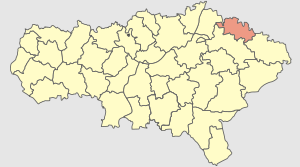 Ивантеевский район – муниципальное образование на северо-востоке Саратовской области с центром в селе Ивантеевка. Район граничит с Самарской областью, с которой связан автодорогами регионального значения. Также через Ивантеевку проходит железная дорога Пугачёв – Чапаевск. Сравнительно небольшой по территории, район включает 26 населённых пунктов.Природные условияИвантеевский район расположен в Заволжской части области, на Левобережье. Он охватывает степные просторы Каменного Сырта – волнистой равнины, которую рассекают многочисленные овраги и долины малых рек. Крупнейшей из рек района является Большой Иргиз, протекающий на востоке и служащий природной его границей. Центральную часть пересекает русло Малого Иргиза. По долинам этих рек, а также в глубоких балках сохранились лесные участки, отсутствующие на водораздельных просторах.Район славится залежами нерудных горных пород, в частности месторождением щебня, которое разрабатывают у посёлка Знаменский. Имеются нефтяные месторождения – у села Чернава. Перерабатывающая промышленность в районе практически отсутствует. Одно из богатств региона – плодородные почвы. Аграрные угодья используются для выпаса скота и выращивания зерновых культур и подсолнечника.ИсторияИсторически территория Ивантеевского района относится к Великой, или как её называли в средние века, Половецкой степи. Это исконная вотчина кочевых народов. Впрочем, в бронзовом веке здесь проживали земледельческие культуры, которых впоследствии всё же вытеснили кочевники-скотоводы. Регион был часть империи гуннов, Тюркского и Хазарского каганатов, Золотой Орды. После разгрома последней этот край принадлежал ногайцам, а в середине 18 столетия перешёл под власть Российской короны.Ивантеевка – одно из старейших поселений района. Она, как и другие здешние населённые пункты, основана беглыми переселенцами (староверами, крестьянами) из европейской части страны и казаками. В дореволюционное время существовала Ивантеевская волость Николаевского уезда Самарской губернии, на основе которой в 1928 году создан Ивантеевский район. Иванте́евка - село, административный центр и крупнейший населённый пункт Ивантеевского районаСаратовской области.Население - 6100 (2010).Село расположено на берегах реки Малый Иргиз (левый приток Волги) при впадении в неё притока Чернава, на расстоянии 150 км от города Самары и 300 км от областного центра — города Саратова. Железнодорожная станция Тополёк на линии Пугачёв — Чапаевск расположена в 4 км северо-западнее центра села у села Арбузовка.  Территория в границах проекта  планировки  ограничена с запада охранной зоной объекта энергосетевого хозяйства (охранная зона подземного стального газопровода высокого  давления  от», с севера территорией  кладбища.Начальным пунктом проектируемой проектируемого газопровода  является существующий  газопровод высокого давления диаметром 219 мм, проходящий от АГРС с Ивантеевка до с. Ивановка в одном кадастровом квартале 64:14:220501 –земли населенных пунктов. На данном участке проектируемая трасса пересекает охранные зоны- ВЛ-10кВ, ВЛ-110кВ, кабеля «Ростелеком». Далее трасса проектируемого газопровода, проходит по землям, собственность на которую не  разграничена, На всем протяжении линейной части, а так же  на проектируемых площадках для размещения линейного объекта проведены инженерные изыскания в соответствии с действующим законодательством.Прокладка газопровода  отвода на всем протяжении трассы предусмотрена подземной, что значительно уменьшает температурные колебания в трубопроводе.Диаметр проектируемого  газопровода - 110х10,0 мм и 63х5,8 мм, протяженность -6,8125 км с учетом надземной части.Общая площадь земельного участка, сформированного в границах проекта планировки, составляет 34062,55 кв.м. Общая протяженность трассы проектируемой линии в границах территории составит 6,8125 км с учетом надземной части.Режим использования территории в зонах инженерной и транспортной инфраструктур определяется в соответствии с назначением зоны и отдельных объектов согласно требованиям  специальных нормативов и правил, градостроительных регламентов.Предельные (минимальные или максимальные) размеры земельных участков, предельные параметры разрешенного строительства, реконструкции объектов капитального строительства, расположенных в зонах транспортной и инженерной инфраструктур устанавливаются в соответствии с проектной документацией.Технические решения, принятые в проектной документации, соответствуют требованиям промышленной безопасности, экологическим, санитарно-гигиеническим, противопожарным и другим нормам, действующими на территории Российской Федерации, и обеспечивают безопасную для жизни и здоровья людей эксплуатацию объектов при соблюдении предусмотренных рабочими чертежами мероприятий.Проектируемый газопровод высокого давления прокладывается подземно из полиэтиленовых труб ПЭ 100 ГАЗ SDR 11 110х10,0  и  63х5,8  ГОСТ Р 5-838-2009.Минимальное давление в проектируемом газопроводе 0,4 МПа. В соответствии с СП 62.13330.2012 глубину заложения газопровода от поверхности земли  до верхней образующей трубы при ее условном диаметре менее 1000мм надлежит принимать не менее:- 0,6-в скальных грунтах, болотистой местности при отсутствии проезда автотранспорта и сельскохозяйственных машин;1,1м - при пересечении оросительных и осушительных каналов;1,0м-на пахотных и орошаемых землях;0,8м-на остальных участках.При пересечении с грунтовыми дорогами и проездами глубина заложения принимается не менее 1,4 м от верха покрытия дороги до верхней образующей трубопровода.По газопроводу транспортируется природный газ, состоящий в основном из метана (97-98%), небольших количеств этана, пропана, бутана и других углеводородов, а так же азота и углекислого газа.В газе отсутствуют соединения серы, он не агрессивен по отношению  к металлу и полиэтилену. Относительный удельный вес газа по воздуху составляет менее  0,6, то есть он почти в два раза легче воздуха, что исключает возможность его скопления в ямах и пониженных местах.В смеси с воздухом природный газ при содержании его в воздухе от 5 до 15% взрывоопасен, что вызывает повышенные требования по обеспечению взрывопожаробезопасности   на  всех  объектах  транспортировки газа. Учитывая взрывопожароопасность природного газа, транспортируемого по газопроводу, а так же высокий  уровень его давления, устанавливаются минимальные расстояния  от оси подземных газопроводов до населенных пунктов, отдельных промышленных и сельскохозяйственных предприятий, коллективных садов с садовыми домиками, дачных поселков, зданий и сооружений, карьерных разработок полезных ископаемых.Технико-экономические характеристики проектируемого линейного объекта на территориях земель общего пользования приведены в табл. 1Таблица 1Технико-экономические характеристики проектируемого линейного объектаТаблица 2.Выбор трассы линейного объекта произведен с соблюдением условий безопасного размещения.  При выборе трассы газопровода  учитывались  интересы  субъектов  Российской Федерации,  типы грунтов,  кратчайшее  расстояние  прохождения.Каталог  координат  характерных   точек  границы   зон  планируемого размещения  проектируемого газопровода   (линейного объекта)  приведены в таблице 3.2.2 Перечень  субъектов Российской Федерации, перечень Муниципальных районов, городских округов в составе субъектов  Российской  Федерации,  перечень поселений,  населенных  пунктов, внутригородских территорий городов федерального значения, на территории которых устанавливаются зоны планируемого размещения  линейных объектов.Трасса газопровода высокого и низкого  давления проходит по землям субъекта Российской Федерации - Саратовская область;По территории одного муниципального  района - Ивантеевскому; По территории Ивантеевского муниципального образования Ивантеевского района Саратовской области.Красные линии. Согласно п.11 ст.1 Градостроительного кодекса красные линии - линии, которые обозначают существующие или планируемые границы территорий общего пользования, границы земельных участков, на которых расположены линии электропередачи, линии связи, трубопроводы, автомобильные дороги, железнодорожные линии и другие подобные сооружения – линейные объекты.При проектировании и установлении красных линий  необходимо  руководствоваться Градостроительным кодексом Российской Федерации и нормативными правовыми актами Российской Федерации  в  области  градостроительства, иным законодательством Российской Федерации, принимаемыми в соответствии с ними законами и нормативными правовыми актами субъектов Российской Федерации, а также нормативными правовыми актами органов местного самоуправления (в  редакции  Инструкции о  порядке  проектирования  и установления   красных  линий  в  городах  и   других   поселениях Российской   Федерации,   утвержденные  постановлением Госстроя России от 6. 04.1998 г. № 18-30).Линии отступа от красных линий в целях определения мест допустимого размещения зданий, строений, сооружений, предусмотренных п. 5 ст.43 Градостроительного кодекса Российской Федерации,  не  проектируются. За границы красных линии приняты границы  формируемой  полосы  отвода проектируемого газопровода высокого и низкого давления в границах охранной зоны. Для газораспределительной сети устанавливают следующие охранные зоны-вдоль трассы наружного газопровода - в виде территории ограниченной условными линиями, проходящими  на расстоянии 3 метра со стороны уложенного провода –спутника и 2 метра с противоположной стороны.В охранных зонах трубопроводов без письменного согласия организаций, их эксплуатирующих, запрещается:-возводить любые постройки и сооружения;-высаживать деревья и кустарники всех видов, складировать корма, удобрения, материалы, сено, солому, располагать коновязи, содержать скот, производить колку и заготовку льда.Согласно сведениям из государственного кадастра объектов недвижимости (ГКН), объект предполагается разместить на земельных участках следующих категорий :1 Земли инженерной и транспортной инфраструктуры.2 Земли населенных пунктов.Ведомость координат поворотных точек устанавливаемых красных линий в границах проекта планировки приведена в таблице 3.Система координат МСК 64.2.3. Перечень координат характерных точек  зон планируемого размещения линейных объектовКаталог координат характерных точек границ зон планируемого  размещения линейного объекта.Табл. 3Перечень координат характерных точек границ зон планируемого размещения линейного объекта.Зона 1. Размещение линейного объекта. Газопровод высокого и низкого давления.Зона 2. Размещение линейного объекта. Газопровод высокого и низкого  давленияЗона 3. Размещение линейного объекта. Газопровод высокого и низкого давленияЗона 4. Размещение линейного объекта. Газопровод высокого и низкого давления.Зона 5. Размещение линейного объекта. Газопровод высокого и низкого давления.Зона 6. Размещение линейного объекта. Газопровод высокого и низкого  давления.Зона 7. Размещение линейного объекта. Газопровод высокого и низкого давления.Зона 8. Размещение линейного объекта. Газопровод высокого и низкого  давления.Зона 9. Размещение линейного объекта. Газопровод высокого и низкого давления.Зона 10. Размещение линейного объекта. Газопровод высокого и низкого  давления.Зона 11. Размещение линейного объекта. Газопровод высокого и низкого давления.Зона 12. Размещение линейного объекта. Газопровод высокого и низкого давления.Зона 13. Размещение линейного объекта. Газопровод высокого и низкого давления.Зона 14. Размещение линейного объекта. Газопровод высокого и низкого давления.Зона 15. Размещение линейного объекта. Газопровод высокого  и низкого давления.Зона 16. Размещение линейного объекта. Газопровод высокого  и низкого давления.Зона 17. Размещение линейного объекта. Газопровод высокого  и низкого давления.Зона 18. Размещение линейного объекта. Газопровод высокого и низкого давления.Зона 19. Размещение линейного объекта. Газопровод высокого  и низкого давления.Зона 20. Размещение линейного объекта. Газопровод высокого и низкого  давления.Зона 21. Размещение линейного объекта. Газопровод высокого и низкого давления.Зона 22. Размещение линейного объекта. Газопровод высокого  и низкого давления.Зона 23. Размещение линейного объекта. Газопровод высокого и низкого давления.Зона 24. Размещение линейного объекта. Газопровод высокого и низкого давления.Зона 25. Размещение линейного объекта. Газопровод высокого и низкого давления.Зона 26. Размещение линейного объекта. Газопровод высокого и низкого давления.Зона 27. Размещение линейного объекта. Газопровод высокого  и низкого давления.Зона 28. Размещение линейного объекта. Газопровод высокого и низкого давления.Зона 29. Размещение линейного объекта. Газопровод высокого  и низкого давления.	Зона 30. Размещение линейного объекта. Газопровод высокого и низкого  давления.Зона 31. Размещение линейного объекта. Газопровод высокого и низкого давления.Зона 32. Размещение линейного объекта. Газопровод высокого и низкого давления.Зона 33. Размещение линейного объекта. Газопровод высокого  и низкого давления.Зона 34. Размещение линейного объекта. Газопровод высокого  и низкого давления.Зона 35. Размещение линейного объекта. Газопровод высокого  и низкого давления.Зона 36. Размещение линейного объекта. Газопровод высокого  и низкого давления.Зона 37. Размещение линейного объекта. Газопровод высокого  и низкого давления.Зона 38. Размещение линейного объекта. Газопровод высокого  и низкого давления.Зона 39. Размещение линейного объекта. Газопровод высокого  и низкого давления.2.4 Перечень координат характерных точек границ зон планируемого размещения линейных объектов, подлежащих переносу (переустройству) из зон планируемого размещения линейных объектов.Линейных объектов, подлежащих переносу (переустройству) из зоны планируемого размещения газопровода высокого давления  не  предусмотрено.2.5  Предельные параметры разрешенного строительства, реконструкции объектов капитального строительства, входящих в состав линейных объектов.Предельные параметры разрешенного строительства ГРПШ, входящей в состав линейного объекта в границах зон его планируемого назначения приняты в соответствии с Правилами землепользования и застройки  Ивантеевского   муниципального образования  Ивантеевского муниципального  района   Саратовской области.Проектируемый объект капитального строительства (ГРПШ) располагается в территориальной зоне  (Ж-1) и соответствует основному виду разрешенного использования: – Земли населенных пунктов, предназначенные под индивдуальную малоэтажную застройку.Предельные размеры земельных участков для территориальной зоны ИТ:Минимальный – не нормируется;Максимальный – не нормируется. Предельные параметры разрешенного строительства для территориальной зоны Ж-1:Количество этажей:Минимальное – 1 этаж;Максимальное – не нормируется.Высота зданий и сооружений:Минимальная – 3,0м.;Максимальная – не нормируется;Процент застройки:Минимальный – не нормируется;Максимальный – определяется проектной документацией.2.6  Информация о необходимости   осуществления  мероприятий по защите сохраняемых  объектов капитального строительства, существующих  и строящихся  на момент  подготовки  проекта планировки территории, а так же объектов капитального строительства, планируемых  к строительству в соответствии с ранее утвержденной документацией по планировке территории, от возможного негативного воздействия в связи с размещением линейного объекта.В  местах пересечения линейного объекта с  существующими сохраняемыми объектами капитального строительства  кабелями, предусмотрено  прокладка длинномерных труб ПЭ 100, при необходимости (при пересечении с кабелем) последний заключается в футляр из асбестоцементной трубы и установка железобетонных столбиков с опознавательными знаками.  При пересечении с линиями электропередач, работы производятся вручную с соблюдением охранных зон ЛЭП.2.7  Информация о необходимости  осуществления мероприятий  по сохранению объектов культурного наследия от возможного негативного воздействия в связи с размещением линейного объекта.В настоящее время  на планируемой территории отсутствуют памятники истории и культуры. В связи с этим на территории планируемого размещения объекта мероприятий по сохранению объектов культурного наследия не требуется в виду того, что испрашиваемый земельный участок располагается вне границ территории, зон охраны объектов культурного наследия.2.8  Информация о необходимости осуществления мероприятий по охране  окружающей среды.Мероприятия	по	сохранению	окружающей природной	среды обеспечиваются  выполнением требований СП.Выполнение строительно-монтажных работ, с учетом перечисленных ниже мероприятий, не вызовет изменений в природе и не приведет к опасным воздействиям на нее.          При строительстве предусматриваются щадящие по отношению к природе технологии:проезд  строительной техники осуществляется только по автодорогам;технология выполнения строительно-монтажных работ не требует одновременной работы большого количества строительных механизмов и транспортных средств, поэтому их суммарный выброс вредных веществ в атмосферу не требует никаких специальных мероприятий для снижения концентрации вредных примесей в воздухе в районе строительства;автотранспорт, задействованный для строительства, должен ежегодно проходить техосмотр в органах ГИБДД и поэтому должен соответствовать всем необходимым нормам, в том числе и на содержание серы, свинца и двуокиси углерода в выхлопных газах. Воздействие на атмосферный воздух в процессе строительства будет носить кратковременный  характер, источник загрязнения – строительная техника;заправка автотранспорта, строительных машин и механизмов производится на ближайшей автозаправочной станции (АЗС) с соблюдением всех мер предосторожности против растекания ГСМ по земле и с соблюдением правил пожарной безопасности при работе с горюче-смазочными материалами;за весь период строительства никаких вредных или токсичных сбросов не предусматривается;при строительстве линейными ИТР непосредственно руководящими строительством должна проводиться разъяснительная работа среди строителей и монтажников по сохранению природных ресурсов и соблюдению правил противопожарной безопасности;после завершения строительства территория, где производились работы, должна быть очищена от строительного мусора и приведена в состояние пригодное для дальнейшего использования – т. е. выполнена рекультивация. Строительный мусор подлежит утилизации. Проведение всех работ по рекультивации земли осуществляется в соответствии с требованиями СНиП III – 10 – 75* в течение одного календарного месяца после сдачи объекта в эксплуатацию.            Проект разработан с учетом требований законодательства об охране природы и основ земельного законодательства Российской Федерации.              Для обеспечения применения наиболее экологически чистых технологий работ предусмотрено проведение тендера на строительные работы и выбор подрядной организации, способной обеспечить их выполнение.  В договор подряда должны быть включены положения об ответственности строительной организации за соблюдение во время строительных работ требований природоохранного законодательства, нормативных документов, технических условий и требований проекта.            В соответствии со статьей  71 Закона «Об охране окружающей природной среды» при реализации строительства должен осуществляться производственный контроль.Предложения по разработке программы производственного мониторинга должны составляться в увязке с требованиями системы государственного экологического мониторинга. В период строительства мониторинг будет осуществлять заказчик или, по его поручению, привлеченные им для надзора за строительством организации и фирмы, а при необходимости будут привлекаться независимые эксперты.          Мониторинг должен включать:- контроль за полнотой и точностью включения в проектную документацию положений, утверждаемых на предыдущих стадиях проектирования по мерам исключения и смягчения воздействий, компенсаций, за проектированием природоохранных мероприятий;- обеспечение выбора подрядной строительной организации, способной обеспечить наиболее экологически чистые технологии работ;- включение в проект производства работ мероприятий по разъяснению работникам подрядной организации природоохранных требований и проектных решений, а так же при необходимости их обучение;- наблюдение за соблюдением и правильностью выполнения рекультивационных работ.	Вопросами после строительного мониторинга будет заниматься эксплуатирующая газопровод организация.		2.9.  Мероприятия по защите территории от чрезвычайных ситуаций природного и техногенного характера, в том числе по обеспечению пожарной безопасности и гражданской обороне.В целях исключения чрезвычайных ситуаций техногенного характера по трассе линейного объекта, газопровода высокого и низкого  давления , необходимо соблюдение правил установки электрооборудования при строительстве, а также при эксплуатации, установленных нормативной документацией для охранных зон  газораспределительных сетей.При производстве строительно-монтажных работ необходимо соблюдать правила пожарной безопасности. Пожарная безопасность на строительной площадке, участках работ и рабочих местах должны обеспечиваться в соответствии с  «Правилами пожарной безопасности при производстве строительно-монтажных работ» и «Правилами пожарной безопасности при производстве сварочных и других огневых работ на объектах народного хозяйства», утвержденными ГУПО МВД РФ, а также требованиями ГОСТ 12.1.004-76.Электробезопасность на строительной площадке, участках работ и рабочих местах должна обеспечиваться в соответствии с требованиями ГОСТ 12.1.013-78.Не допускается пользоваться открытым огнем в радиусе 50 м от места применения и складирования материалов, содержащих легковоспламеняющиеся или взрывоопасные вещества.Складирование материалов, конструкций и оборудования должно осуществляться в соответствии с требованиями стандартов или технических условий на материалы, изделия и оборудование.Погрузочно-разгрузочные работы должны производиться, как правило, механизированным способом согласно требованиям ГОСТ 12.3009-76.Перемещение материалов, строительных конструкций и узлов оборудования на рабочей площадке должно выполняться механизированным способом и в технологической последовательности, обеспечивающей безопасность работ.Складировать материалы следует на рабочих местах так, чтобы они не создавали опасность при выполнении работ и не стеснили проходы.При подаче материалов, строительных конструкций следует применять поддоны, контейнеры, тару и грузозахватные устройства, исключающие падение груза.Стропы, траверса и тара в процессе эксплуатации должны подвергаться техническому осмотру в сроки, установленные требованиями Правил устройства и безопасности.Приложение №2 к решению районного Собрания от 27.11.2019 г. № «Об утверждении проекта по планировке территории с проектом межевания в его составе для  строительства объекта: «Газоснабжение с. Ивантеевка по ул. Международная,                              ул. Демократическая, ул. Кузьмина, ул. Дружбы, ул. Жаркова,  ул. Парковой, ул. Дремова, ул. Толстова, ул. Ашхабадской Ивантеевского муниципального района Саратовской области»»	Шифр:68-19-ПМТТом 2.Материалы по обоснованию проекта планировки территорииДиректор                                                               В.К. Шляпников         ГИП                                                               Е.Ю. ЗгуроДОКУМЕНТАЦИЯ  ПО ПРОЕКТУ  ПЛАНИРОВКИ   С ПРОЕКТОМ  МЕЖЕВАНИЯ  ТЕРРИТОРИИ В ЕГО СОСТАВЕ  ДЛЯ  СТРОИТЕЛЬСТВА ЛИНЕЙНОГО ОБЪЕКТА:«Газоснабжение с. Ивантеевка по ул. Международная,ул. Демократическая, ул. Кузьмина, ул. Дружбы, ул. Жаркова, ул. Парковой,                 ул. Дремова, ул. Толстова, ул. Ашхабадской                                                       Ивантеевского муниципального района Саратовской области»Том 2.Материалы по обоснованию проекта планировки территорииУтверждаю:Глава Ивантеевского МР_________________________Басов В.В. «____»__________________2019г.Состав проектной документацииСодержание томаРаздел 3. Материалы по обоснованию проекта планировки территории. Графическая частьРаздел 4. Материалы по обоснованию проекта планировки территории. Пояснительная записка.4.1. Природно-климатические условия территории, в отношении которой разрабатывается проект планировки территорииКлимат района – резко континентальный. Природно-климатические условия Ивантеевского района  формируются под воздействием сухих воздушных потоков Казахстана, влажных и прохладных Атлантических вхождений воздуха, вторичных волн холода Арктики, входящих вдоль Уральского хребта. Сравнительная отдалённость Левобережья от Атлантики и близость к пустыням Средней Азии обуславливают континентальный климат района. Основу природных ресурсов составляет пашня. Почва в основном темно – каштановая, плодородный слой 30-40 см. По территории района проходят русла 4-х рек: Большой Иргиз, Малый и Сухой Иргиз, Чернава. Этим обуславливается изрезанный балками и оврагами рельеф.Годовое количество осадков колеблется от 360 до 420 мм, из них около 50% приходится на долю тёплых месяцев, остальные выпадают в виде снега. Наибольшая высота снежного покрова приходится на конец февраля - начало марта. Продолжительность периода со снеговым покровом 110-120 дней. Минимальная температура приходится на январь, максимальная на июль.На территории района расположены большие запасы природного камня. Действуют два крупных предприятия по производству щебня. Имеются неограниченные запасы глины, небольшие запасы древесины, развивается рыболовство. По территории района проходят русла 4-х рек: Большой Иргиз, Малый и Сухой Иргиз, Чернава. Этим обуславливается изрезанный балками и оврагами рельеф. Лишь часть района, прилегающая к реке Большой Иргиз, носит равнинный характер.Гидрография. Ивантеевский район расположен на крайнем севере Саратовского Левобережья на границе с Самарской областью. Район занимает высокую часть эрозионной Сыртовой равнины в подзоне типичной степи.Площадь района 2.1 тыс. км². В нем проживают 16 тыс. чел. Территория района дренируется реками Большой Иргиз и Малый Иргиз и их притоками. Рельеф увалистый. Отметки высот колеблются от 25 до 161 м. Сыртовые увалы расчленены балками и оврагами. Преобладают южные черноземы разного механического состава.4.2 Обоснование определения границ  зон планируемого размещения линейных объектовСогласно п.11 ст.1 Градостроительного кодекса красные линии - линии, которые обозначают существующие или планируемые границы территорий общего пользования, границы земельных участков, на которых расположены линии электропередачи, линии связи, трубопроводы, автомобильные дороги, железнодорожные линии и другие подобные сооружения – линейные объекты. При проектировании и установлении красных линий необходимо руководствоваться Градостроительным кодексом Российской Федерации и нормативными правовыми актами Российской Федерации в области градостроительства, иным законодательством Российской Федерации, принимаемыми в соответствии с ними законами и нормативными правовыми актами субъектов Российской Федерации, а также нормативными правовыми актами органов местного самоуправления (в  редакции  Инструкции о  порядке  проектирования  и установления красных  линий  в  городах  и   других поселениях Российской   Федерации,   утв. постановлением Госстроя России от 6 .04.1998 г. №18-30).Линии отступа от красных линий в целях определения мест допустимого размещения зданий, строений, сооружений, предусмотренных п.5 ст.43 Градостроительного кодекса РФ, не проектируются. За границы красных линии приняты границы формируемой полосы отвода проектируемого газопровода высокого и низкого  давления в границах охранной зоны. Для газораспределительной сети устанавливают следующие охранные зоны-вдоль трассы наружного газопровода - в виде территории ограниченной условными линиями, проходящими  на расстоянии 3 метра со стороны уложенного провода –спутника и 2 метра с противоположной стороны. В охранных зонах трубопроводов без письменного согласия организаций, их эксплуатирующих, запрещается:- возводить любые постройки и сооружения;- высаживать деревья и кустарники всех видов, складировать корма, удобрения, материалы, сено, солому, располагать коновязи, содержать скот, производить колку и заготовку льда.Согласно сведениям из государственного кадастра объектов недвижимости (ГКН), объект предполагается разместить на земельных участках следующих категорий:Земли населенных пунктов;2. Земли промышленности, энергетики , транспорта, связи, радиовещания, телевидения, информатики, земли для обеспечения космической связи, земли обороны, безопасности или иного специального назначения.4.3 Обоснование определения зон планируемого размещения линейных объектов, подлежащих переносу (переустройству) из зон планируемого размещения линейных объектовЗоны подлежащие переносу или переустройству в данном проекте отсутствуют. 4.4 Обоснование определения предельных параметров  застройки территории в границах зон планируемого размещения объектов капитального строительства, входящих в состав линейных объектов.В соответствии с материалами «Правил землепользования и застройки Ивантеевского  муниципального района» земельный участок, необходимый для строительства объекта:«Газоснабжение с. Ивантеевка по ул. Международная, ул. Демократическая, ул. Кузьмина,  ул.  Дружбы, ул. Жаркова, ул. Парковой, ул. Дремова, ул. Толстова, ул. Ашхабадской  Ивантеевского муниципального района Саратовской области»- Земли  населенных пунктов (Ж-1);Земли промышленности, энергетики, транспорта, связи, радиовещания, телевидения, информации, земли для обеспечения космической деятельности, земли обороны, безопасности или иного специального назначения (ИТ).Сведения о территориальных зонах указаны в Таблице 1.Общая площадь земельного участка, сформированного в границах проекта планировки, составляет 34062,55кв.м. Из них 33822,55кв.м. - площадь земельных участков муниципальных земель,  собственность на которые не разграничена. Общая протяженность трассы проектируемой линии в границах территории составит 6,81251 км.Данный проект планировки охватывает территорию в границах административного округа площадью 34062,55кв.м., преимущественно касаемо проектируемого объекта: «Газоснабжение с. Ивантеевка по ул. Международная, ул. Демократическая, ул. Кузьмина, ул.     Дружбы, ул. Жаркова, ул. Парковой, ул. Дремова, ул. Толстова, ул. Ашхабадской  Ивантеевского муниципального района Саратовской области». В связи с этим в проектном решении не ставилась задача разработки эскиза застройки на всю территорию округа. В соответствии со ст. 42 Градостроительного кодекса Российской Федерации разработка эскиза застройки в составе проекта планировки не предусматривается.Виды функциональных зон                                                                                                                               Таблица 1В проекте планировки предлагается сохранение и развитие исторически сложившейся структуры.     4.5. Ведомость пересечений границ зон планируемого размещения линейного объекта с     сохраняемыми объектами капитального строительства (здание, строение, сооружение, объект, строительство которого не завершено) существующими и строящимися на момент  подготовки проекта планировки территории.Характеристика земельных участковТаблица 2.    Площадь земель на период строительства (во временное пользование) в полосе отвода составляет  30,0 кв.м, данная территория является земельным участком, права на которые не разграничены, для остальных участков требуется установление дополнительных ограничений (обременений) в виде образования частей земельных участков с целью установления сервитутов или регистрации дополнительных договоров и соглашений по использованию этой части. 4.6. Ведомость  пересечений  границ  зон планируемого размещения линейного объекта с объектами капитального строительства, строительство которых запланировано в соответствии  с  ранее утвержденной документацией по планировке территорииПересечения с объектами капитального строительства , строительство которых запланировано в соответствии с ранее утвержденной документацией по планировке территории отсутствуют.4.7 Ведомость пересечений границ зон планируемого размещения линейного объекта с водными объектами.Трасса проектируемого  газопровода не ограничена     водоохранными зонами.  В целях улучшения гидрологического, гидрохимического, гидробиологического, санитарного и экологического состояния водных объектов и благоустройства их прибрежных территорий устанавливаются водоохранные зоны в соответствии со ст.65 Водного кодекса Российской Федерации. Водоохранными   зонами  являются территории, которые примыкают к береговой линии (границам водного объекта) морей, рек, ручьев, каналов, озер, водохранилищ и на которых устанавливается специальный режим осуществления хозяйственной и иной деятельности в целях предотвращения загрязнения, засорения, заиления указанных водных объектов и истощения их вод, а также сохранения среды обитания водных биологических ресурсов и других объектов животного и растительного мира.В границах водоохранных зон устанавливаются прибрежные защитные полосы, на территориях которых вводятся дополнительные ограничения хозяйственной и иной деятельности.Ширина водоохранной зоны рек или ручьев устанавливается от их истока для рек или ручьев протяженностью:до десяти километров - в размере пятидесяти метров;от десяти до пятидесяти километров - в размере ста метров;от пятидесяти километров и более - в размере двухсот метров.Для реки, ручья протяженностью менее десяти километров от истока до устья водоохранная зона совпадает с прибрежной защитной полосой. Радиус водоохранной зоны для истоков реки, ручья устанавливается в размере пятидесяти метровВ пределах водоохранных зон устанавливаются прибрежные защитные полосы, на территориях которых вводятся дополнительные ограничения природопользования.В границах водоохранных зон запрещаются:использование сточных вод в целях регулирования плодородия почв;размещение кладбищ, скотомогильников, объектов размещения отходов производства и потребления, химических, взрывчатых, токсичных, отравляющих и ядовитых веществ, пунктов захоронения радиоактивных отходов;осуществление авиационных мер по борьбе с вредными организмами;движение и стоянка транспортных средств (кроме специальных транспортных средств), за исключением их движения по дорогам и стоянки на дорогах и в специально оборудованных местах, имеющих твердое покрытие;размещение автозаправочных станций, складов горюче-смазочных материалов (за исключением случаев, если автозаправочные станции, склады горюче-смазочных материалов размещены на территориях портов, судостроительных и судоремонтных организаций, инфраструктуры внутренних водных путей при условии соблюдения требований законодательства в области охраны окружающей среды и настоящего Кодекса), станций технического обслуживания, используемых для технического осмотра и ремонта транспортных средств, осуществление мойки транспортных  средств;размещение специализированных хранилищ пестицидов и агрохимикатов, применение пестицидов и агрохимикатов;сброс сточных, в том числе дренажных,вод;разведка и добыча общераспространенных полезных ископаемых (за исключением случаев, если разведка и добыча общераспространенных полезных  ископаемых осуществляются пользователями недр, осуществляющими разведку и добычу иных видов полезных ископаемых, в границах предоставленных им в соответствии с законодательством Российской Федерации о недрах горных отводов и (или) геологических отводов на основании утвержденного технического проекта в соответствии со статьей 19.1 Закона Российской Федерации от 21.02.1992 г №2395-1 "О недрах").В границах водоохранных зон допускаются проектирование, строительство, реконструкция, ввод в эксплуатацию, эксплуатация хозяйственных и иных объектов при условии оборудования таких объектов сооружениями, обеспечивающими охрану водных объектов от загрязнения, засорения, заиления и истощения вод в соответствии с водным законодательством и законодательством в области охраны окружающей среды. Выбор типа сооружения, обеспечивающего охрану водного объекта от загрязнения, засорения, заиления и истощения вод, осуществляется с учетом необходимости соблюдения установленных в соответствии с законодательством в области охраны окружающей среды нормативов допустимых сбросов загрязняющих веществ, иных веществ и микроорганизмов. В целях настоящей статьи под сооружениями, обеспечивающими охрану водных объектов от загрязнения, засорения, заиления и истощения вод, понимаются:централизованные системы водоотведения (канализации), централизованные ливневые системы водоотведения;сооружения и системы для отведения (сброса) сточных вод в централизованные системы водоотведения (в том числе дождевых, талых, инфильтрационных, поливомоечных и дренажных вод), если они предназначены для приема таких вод;локальные очистные сооружения для очистки сточных вод (в том числе дождевых, талых, инфильтрационных, поливомоечных и дренажных вод), обеспечивающие их очистку исходя из нормативов, установленных в соответствии с требованиями законодательства в области охраны окружающей среды и настоящего Кодекса;сооружения для сбора отходов производства и потребления, а также сооружения и системы для отведения (сброса) сточных вод (в том числе дождевых, талых, инфильтрационных, поливомоечных и дренажных вод) в приемники, изготовленные из водонепроницаемых материалов.	В границах прибрежных защитных полос наряду с установленными частью 3 настоящей статьи ограничениями запрещаются:распашка  земель;размещение отвалов размываемых грунтов;выпас сельскохозяйственных животных и организация для них летних лагерей,ванн.Приложения.Шифр:68-19-ПМТТом 3 Проект межевания территории.Директор                                                  В.К. Шляпников         ГИП                                                            Е.Ю. Згуро2019ДОКУМЕНТАЦИЯ  ПО ПРОЕКТУ  ПЛАНИРОВКИ   С ПРОЕКТОМ  МЕЖЕВАНИЯ  ТЕРРИТОРИИ В ЕГО СОСТАВЕ  ДЛЯ  СТРОИТЕЛЬСТВА ЛИНЕЙНОГО ОБЪЕКТА:«Газоснабжение с. Ивантеевка по ул. Международная,ул. Демократическая, ул. Кузьмина, ул. Дружбы, ул. Жаркова,  ул. Парковой,                ул. Дремова, ул. Толстова, ул. Ашхабадской  Ивантеевского муниципального района Саратовской области»Том 3. Проект межевания территорииУтверждаю:Глава Ивантеевского МР_________________________Басов В.В. «____»__________________2019г.Состав проектной документации.СОДЕРЖАНИЕРаздел 5. Текстовая часть проекта межевания   территории.1. Общие сведения.Проект межевания территории для строительства объекта: «Газоснабжение с. Ивантеевка по ул. Международная, ул. Демократическая, ул. Кузьмина, ул. Дружбы, ул. Жаркова,                ул. Парковой, ул. Дремова, ул. Толстова, ул. Ашхабадской  Ивантеевского муниципального района Саратовской области»., расположенного на территории  Ивантеевского муниципального образования  Ивантеевского  районного муниципального образования, разработан ООО « Ремстройпроект» по заказу администрации   Ивантеевского района  в соответствии  с договором № 68-19.ООО «Ремстройпроект» является членом саморегулируемой  организации «Некоммерческим партнерством «Межрегиональное объединение проектировщиков (СРО)» 410004, г. Саратов,  ул. Астраханская, д.43 Свидетельство о допуске № СРО-П-081-6454051984-00005-4Основанием для разработки  служит договор  68-19.Основанием для выполнения проекта планировки территории послужили:Исходными данными для разработки проекта межевания служат:-Градостроительный кодекс РФ;-акт выбора трассы линейного объекта; При подготовке документации по  межеванию территории  для строительства объекта» использованы следующие нормативно-правовые документы и материалы:-Задание на разработку Проекта планировки  и Проекта межевания части территории  Ивантеевского муниципального образования   Ивантеевского муниципального района, Саратовской области, предусматривающий размещение линейного объекта в соответствии с проектом: «Газоснабжение с. Ивантеевка по ул. Международная, ул. Демократическая, ул. Кузьмина, ул. Дружбы, ул. Жаркова, ул. Парковой, ул. Дремова, ул. Толстова,                              ул. Ашхабадской  Ивантеевского муниципального района Саратовской области».Карта градостроительного зонирования Ивантеевского  муниципального района Саратовской области;Правила землепользования и застройки Ивантеевского муниципального  образования Ивантеевского муниципального района  Саратовской области, утвержденные решением Ивантеевского районного Собрания 22.02.2018 года №2 (с изменениями);Исходные данные, предоставляемых заказчиком в объеме, предусмотренном техническим заданием, технических условий и результатов натуральных обследований;Топографическая съемка;Кадастровые планы территории кадастрового  квартала:64:14:220501;Проект разработан в соответствии с требованиями следующей нормативно-технической документации:Земельный кодекс Российской Федерации от 25.10.2001 г. № 136 - ФЗ;Градостроительный кодекс Российской Федерации от 29.12.2004 г. № 190 - ФЗ (с изменениями 2017 г.);Федеральный закон от 08.11.2007 г. №257-ФЗ «Об автомобильных дорогах и о дорожной деятельности в Российской Федерации и о внесении изменений в отдельные законодательные акты Российской Федерации;Приказ Министерства Строительства и жилищно-коммунального хозяйства от 25.04.2017г. №742/пр «О порядке установления и отображения красных линий, обозначающих границы территорий, занятых линейными объектами и (или) предназначенных для размещения линейных объектов».Цели и задачи разработки проектной документации:формирование участков из муниципальных земель для эксплуатации проектируемого подземного газопровода высокого давления;установление границ охранной зоны проектируемого газопровода высокого давления для последующей постановки такой зоны на государственный кадастровый учет;установление границ земельных участков планируемых для строительства  газопровода высокого и низкого  давления;удовлетворение современным потребностям в развитии и совершенствовании информационной и инженерно-транспортной инфраструктуры Ивантеевского  территориального образования Саратовской области;Проектная документация разработана в соответствии с государственными нормами, правилами, стандартами, а также градостроительными и техническими регламентами. В подготовительный период выполнены следующие работы:сбор информации о существующем состоянии планируемой территории;сбор изучение и анализ имеющихся картографических материалов, материалов аэрофотосъемки территории проведения работ, ранее выполненных проектно-изыскательских, землеустроительных и других работ;топографическая съемка местности выполнена ИП Мельников в 2019г.Документация по межеванию территории (проект межевания территории) линейного объекта соответствует документам территориального планирования, градостроительным регламентам с учетом границ зон с особыми условиями использования территории, требованиям технических регламентов, строительных норм и правил (СНиП), государственных стандартов (ГОСТ) и другим нормативным документам, введенных в действие на территории Российской Федерации.Рассматриваемая территория находится в пределах  Ивантеевского МО Ивантеевского территориального образования Саратовской области.На чертеже межевания показаны:- границы существующих земельных участков;- границы формируемых земельных участков;-границы сервитутов, образуемых охранной зоной планируемого объекта на смежных землях земельных участков.Согласно данным Администрации Ивантеевского муниципального района Саратовской области,  а также данным действующего Генерального плана, рассматриваемая территория не содержит объектов культурного наследия, залежей полезных ископаемых, а так же объектов культурного наследия.2. Перечень и сведения о площади образуемых земельных участков, в том числе возможные способы их образования.Настоящим проектом межевания из муниципальных земель образуются тридцать  восемь земельных участков для эксплуатации проектируемого  газопровода высокого  и низкого давления.  Впоследствии образуемые участки будут отнесены к территориям общего пользования.3. Перечень и сведения о площади образуемых земельных участков, которые будут отнесены к территориям общего пользования или имуществу общего пользования, в том числе в отношении которых предполагаются резервирование и (или) изъятие для государственных или муниципальных нужд.Ведомость  временно  образуемых земельных участков.Назначение испрашиваемых участков-коммунальное обслуживание.4. Вид разрешенного использования образуемых земельных участков в соответствии с проектом планировки территории.5. Каталог координат характерных точек  временно образуемых земельных участков на период строительства.Ведомость координат поворотных точек устанавливаемых красных линий в границах проекта планировки приведена в таблице Система координат МСК 64.Таблица Сведения о землепользователях интересы  которых могут быть затронуты.Каталог координат характерных точек устанавливаемых сервитутов на смежных с территорией земельных участках.Сервитут №1На участке с кадастровым номером 64:14:220501Площадь земельного участка-10,0 кв.мСервитут №2На участке с кадастровым номером-64:14:220501Площадь участка-50,0кв.м.Сервитут№ 3На участке с кадастровым номером 64:14:220501Площадь участка-100,0кв.мСервитут №4 На участке с кадастровым номером 64:14:220501Площадь участков-80,0кв.мПроект межевания территории.Графическая часть.Приложение №4 к решению районного Собрания от 27.11.2019 г. № «Об утверждении проекта по планировке территории с проектом межевания в его составе для  строительства объекта: «Газоснабжение с. Ивантеевка по ул. Международная,                              ул. Демократическая, ул. Кузьмина, ул. Дружбы, ул. Жаркова,  ул. Парковой, ул. Дремова, ул. Толстова, ул. Ашхабадской Ивантеевского муниципального района Саратовской области»»	ДОКУМЕНТАЦИЯ ПО ПРОЕКТУ  ПЛАНИРОВКИ  И ПРОЕКТУ МЕЖЕВАНИЯ  ТЕРРИТОРИИ В ЕГО СОСТАВЕ ДЛЯ ЛИНЕЙНОГО ОБЪЕКТА: «Газоснабжение с. Ивантеевка по ул. Международная,ул. Демократическая,                  ул. Кузьмина, ул. Дружбы, ул. Жаркова, ул. Парковой, ул. Дремова, ул. Толстова, ул. Ашхабадской  Ивантеевского муниципального района Саратовской области»Том 4.  Материалы по обоснованию  проекта межевания территории.Утверждаю:Глава Ивантеевского МР_________________________Басов В.В. «____»__________________2019г.Состав проектаСодержание томаРаздел  6.     Материалы по обоснованию проекта межевания территории.ПЕРЕЧЕНЬ И СВЕДЕНИЯ О ПЛОЩАДИ ОБРАЗУЕМЫХ ЗЕМЕЛЬНЫХ УЧАСТКОВ И СПОСОБЫ ИХ ОБРАЗОВАНИЯПроектируемое «Газоснабжение с. Ивантеевка по ул. Международная, ул. Демократическая,                ул. Кузьмина, ул. Дружбы, ул. Жаркова, ул. Парковой, ул. Дремова, ул. Толстова, ул. Ашхабадской Ивантеевского муниципального района Саратовской области», начинается от   действующего газопровода высокого давления на территории Ивантеевского    территориального образования в кадастровом квартале 64:14:220501. Проходит в северном, северо-восточном  направлении,  до границ земельных участков с кадастровыми номерами 64:14:220501:199, 64:14:220501:158, 64:14:220501:189. 64:14:220501:198, 64:14:220501:271, 64:14:220501:110,64:14:220501:159, 64:14:220501:125 ,64:14:220501:119, 64:14:220501:57.Длина участка проектируемого газопровода высокого давления -– 0,24203 км.Длина участка проектируемого газопровода низкого давления - 6,5704км.Сформированные границы земельных участков позволяют обеспечить необходимые требования по содержанию и обслуживанию объектов жилой застройки в условиях сложившейся планировочной системы территории проектирования.Земельные участки, сформированные настоящим проектом, определены с целью использования их оформления после окончания строительства и признания объектами недвижимости в установленном законом порядке.Установление границ земельных участков на местности следует выполнять в соответствии с требованиями федерального законодательства, а также инструкции по проведению межевания.Территория разработки проекта межевания территории линейного объекта «Газоснабжение с. Ивантеевка по ул. Международная, ул. Демократическая, ул. Кузьмина, ул. Дружбы, ул. Жаркова,                              ул. Парковой, ул. Дремова, ул. Толстова, ул. Ашхабадской  Ивантеевского муниципального района Саратовской области» на территории Ивантеевского  муниципального  образования свободна от застройки и частично занята растительностью, преимущественно кустарниками.Проект межевания выполнен в местной системе координат .Трасса проектируемого  газопровода высокого давления расположена на землях инженерной и транспортной инфраструктуры и землях населенных пунктов , предназначенных под малоэтажную застройку. Площадь полосы отвода, испрашиваемой для строительства «Газоснабжение с. Ивантеевка по ул. Международная, ул. Демократическая, ул. Кузьмина, ул. Дружбы, ул. Жаркова, ул. Парковой, ул. Дремова, ул. Толстова, ул. Ашхабадской  Ивантеевского муниципального района Саратовской области», определялась в соответствии с Нормами отвода земель для магистральных газопроводов СН 452-73 утвержденных Постановление ГОССТРОЯ СССР №45 от 30.03.1973  - на землях сельскохозяйственного назначения -3,0 на открытых участках других земель– 2,0 м.Площадь образуемого земельного участка составляет  34062,55 кв.м.Подробная информация об образуемых земельных участках представлена в Таблице 2.Характеристика   земельных   участковТаблица 2.Координаты характерных точек границ образуемого земельного участка представлены в каталоге координат.В пределах охранных зон  газораспределительных сетей  без письменного решения о согласовании сетевых организаций юридическим и физическим лицам запрещаются:строительство, капитальный ремонт, реконструкция или снос зданий и сооружений;горные, взрывные, мелиоративные работы, в том числе связанные с временным затоплением земель;посадка и вырубка деревьев и кустарников;размещать детские и спортивные площадки, стадионы, рынки, торговые точки, полевые станы, загоны для скота, гаражи и стоянки всех видов машин и механизмов ;складировать или размещать хранилища любых, в том числе горюче-смазочных материалов.Координаты поворотных точек границы охранной  газопровода высокого давления  определены в системе координат  МСК -64 и представлены .Общая площадь охранной зоны проектируемого объекта составила 34062,55 кв.м.ВИДЫ РАЗРЕШЕННОГО ИСПОЛЬЗОВАНИЯ ОБРАЗУЕМЫХ ЗЕМЕЛЬНЫХ УЧАСТКОВРазрешенное использование земельных участков и объектов капитального строительства может быть следующих видов:основные виды разрешенного использования;условно разрешенные виды использования;вспомогательные виды разрешенного использования, допустимые только в качестве дополнительных по отношению к основным видам разрешенного использования и условно разрешенным видам использования и осуществляемые совместно с ними.Виды разрешенного использования земельных участков и объектов капитального строительства устанавливаются применительно к каждой территориальной зоне.Наличие вида разрешенного использования земельных участков и объектов капитального строительства в числе указанных в градостроительном регламенте основных видов разрешенного использования означает, что его применение не требует получения специальных разрешений.Наличие вида разрешенного использования земельных участков и объектов капитального строительства в числе указанных в градостроительном регламенте в составе условно разрешенных означает, что для его применения необходимо получение специального разрешения. Предоставление указанного разрешения осуществляется в порядке, предусмотренном Градостроительным кодексом Российской Федерации.Наличие вида разрешенного использования земельных участков и объектов капитального строительства в составе указанных в градостроительном регламенте вспомогательных видов разрешенного использования означает, что его применение возможно только в качестве дополнительного по отношению к основным или условно разрешенным видам использования и осуществляется совместно с ними на территории одного земельного участка.Основные и вспомогательные виды разрешенного использования земельных участков и объектов капитального строительства правообладателями земельных участков и объектов капитального строительства, за исключением органов государственной власти, органов местного самоуправления, государственных и муниципальных учреждений, государственных и муниципальных унитарных предприятий, выбираются самостоятельно, без дополнительных разрешений и согласований.В случае, если условно разрешенный вид использования земельного участка или объекта капитального строительства включен в градостроительный регламент в установленном для внесения изменений в настоящие Правила порядке после проведения публичных слушаний поинициативе физического или юридического лица, заинтересованного в предоставлении разрешения на условно разрешенный вид использования, решение о предоставлении разрешения на условно разрешенный вид использования такому лицу принимается без проведения публичных слушаний.Разрешённое использование устанавливается в соответствии с Правилами землепользования и застройки Ивантеевского муниципального образования Ивантеевского территориального образования.Основные виды и параметры разрешённого использования земельных участков и объектов капитального строительства.Условно разрешённые виды и параметры использования земельных участков:Земли населенных пунктов, предназначенные под малоэтажную индивидуальную застройку;Зоны инженерно-транспортной инфраструктуры.3.Вспомогательные виды и параметры разрешенного использования земельных участков и объектов капитального строительства: нет.Для образуемого земельного участка принят вид разрешенного использования - для строительства «газораспределительной сети», что соответствует условно разрешенному виду и параметрам использования земельного участка-зоны инженерной инфраструктуры.ЗОНЫ С ОСОБЫМИ УСЛОВИЯМИ ИСПОЛЬЗОВАНИЯ ТЕРРИТОРИИ Трасса проектируемого  газопровода высокого давления ограничена территориями с особыми условиями использования. Для трассы проектируемого газопровода устанавливается охранная зона в виде территории шириной 3,0 м со стороны укладки провода-спутника (слева по ходу газа) и 2,0 м от оси газопровода с другой стороны.Трасса проектируемого газопровода пересекает охранные зоны существующих коммуникаций, а именно кабеля  Ростелекома, , надземной линии электропередач. Охранная зона кабеля  Ростелеком составляет по одному метру в каждую сторону от пересечения, охранная зона ЛЭП-10кВ по 5 метров в каждую сторону от крайних проводов опор, охранная зона ЛЭП 110кВ составляет по 10м в каждую сторону от крайних проводов опор. Работы в охранных зонах инженерных коммуникаций вести исключительно вручную в присутствии представителей организации эксплуатирующих данные коммуникации.По трассе проектируемого газопровода высокого давления отсутствуют объекты культурного наследия, площади залегания полезных ископаемых, охранные зоны стационарных пунктов наблюдений за состоянием окружающей среды, придорожной полосы автомобильных дорог и др. территории, устанавливаемые в соответствии с законодательством Российской Федерации. В проекте межевания предлагается сохранение и развитие исторически сложившейся структуры.ОРГАНИЗАЦИЯ ДВИЖЕНИЯ ТРАНСПОРТА    Ивантеевский район расположен в северной части Левобережья. Граничит с Самарской областью на севере, на востоке с Перелюбским, на юге с Пугачевским, на юго-западе-Балаковским, на западе-Духовницким районами Саратовской области. Административным центром Ивантеевского района является с. Ивантеевка. Площадь района 2048 кв.км, территория вытянута с северо-запада на юго-восток на 80 км при средней ширине около 30-35км. Численность населения 14,9 тыс. человек. В районе 26 населенных пунктов, 2 железнодорожные станции. Трасса от точки  присоединения к действующему газопроводу высокого давления, установка ГРПШ, с дальнейшей разводкой по скотопрогонам в с. Ивантеевка.Дорожная сеть района имеет радиальный рисунок с центром в с. Ивантеевка. Протяженность автодорог общего пользования с твердым покрытием -205 км. Протяженность железнодорожной сети-58 км., участки железнодорожных линий   Пугачевск-Звезда, Пугачевск-Погромное. На западе от участка работ проходит железная дорога Пугачев-Чапаевск, на линии которой расположена станция Тополек. Расстояние от участка работ до станции 22,6 км.При производстве монтажных работ, доставка труб и соответствующего оборудования будет производится с использованием основных автомобильных дорог, а также непосредственно к месту монтажа. При этом существующая схема движения автотранспорта не изменится. В связи с вышеуказанным, дополнительная организация движения транспорта не требуется.Прокладка газопровода отвода на всем протяжении трассы предусмотрена подземной, что значительно уменьшает температурные колебания в трубопроводе.Диаметр проектируемого  газопровода- 110х10 и 63х5,8 мм, протяженность - 6812,51 м.Общая площадь земельного участка, сформированного в границах проекта планировки, составляет 34062,55 кв.м. Проектируемый газопровод высокого давления прокладывается подземно из полиэтиленовых труб ПЭ 100 ГАЗ SDR 11 63х5,8  и 110х10,0 ГОСТ Р 5-838-2009.Минимальное давление в проектируемом газопроводе 0,003 МПа, максимальное-0,6МПа. Расчет размеров частей земельных участков , предоставленных для размещения.Ведомость координат поворотных точек устанавливаемых красных линий в границах проекта планировки приведена в таблице 2.Система координат МСК 64.Таблица 2.ГРАФИЧЕСКАЯ  ЧАСТЬПредседатель Ивантеевскогорайонного Собрания                                        			А.М. НелинГлава Ивантеевскогомуниципального района Саратовской области                                                               	В.В. БасовПредседатель Ивантеевскогорайонного Собрания  		А.М. НелинГлава Ивантеевского муниципального районаСаратовской области                                                                      В.В. Басов  ОБЩЕСТВО С ОГРАНИЧЕННОЙ ОТВЕТСТВЕННОСТЬЮ«РЕМСТРОЙПРОЕКТ»Свидетельство о допуске № СРО-П-081-6454051984-00005-4,выданное «Некоммерческим партнерством «Межрегиональное объединение проектировщиков (СРО)» 410004, г. Саратов, ул. Астраханская, д.43Документация по планировке территории с проектом межевания в его составеДля  строительства объекта: «Газоснабжение с. Ивантеевка по                                         ул. Международная, ул. Демократическая, ул. Кузьмина, ул. Дружбы, ул. Жаркова, ул. Парковой, ул. Дремова, ул. Толстова, ул. Ашхабадской  Ивантеевского муниципального района Саратовской области»№ томаНаименованиеПримечаниеТом 1Основная часть проекта планировки территории Раздел 1. Проект планировки территорииГрафическая часть.Раздел 2. Положение о размещении линейных объектовТом 2Материалы по обоснованию проекта планировки территорииРаздел 3. Материалы по обоснованию проекта планировки терри-тории. Графическая часть.Раздел 4. Материалы по обоснованию проекта планировки территории. Пояснительная записка.№ п/пНаименованиеСтр.Том 1Том 1Том 1Состав проектной документацииСодержаниеРаздел 1. Проект планировки территории . Графическая часть.Чертеж  границ  зон  планируемого размещения  линейного  объекта,совмещенный с красными линиями.Раздел 2. Положение о размещении линейных объектов.2.1Наименование, основные характеристики планируемого для размещения линейного объекта2.2Перечень субъектов Российской Федерации, перечень муниципальных районов, городских округов в составе субъектов Российской Федерации, перечень поселений, населенных пунктов, внутригородских территорий городов Федерального значения, на территории  которых устанавливаются зоны планируемого размещения линейных объектов.2.3Перечень координат характерных точек границ зон планируемого размещения  линейных объектов.2.4Перечень координат  характерных точек границ зон планируемого размещения линейных объектов, подлежащих переносу (переустройству) из зон планируемого размещения линейных объектов.2.5Предельные параметры разрешенного строительства, реконструкции объектов капитального строительства, входящих в состав линейных объектов в границах зон их планируемого размещения.2.6Информация о необходимости осуществления мероприятий по защите  сохраняемых объектов капитального строительства, существующих и строящихся на момент подготовки проекта планировки территории, а так же объектов капитального строительства, планируемых к строительству в соответствии с ранее утвержденной документацией по планировке территории, от возможного негативного воздействия в  связи с размещением линейного объекта.2.7Информация о необходимости осуществления мероприятий по сохранению объектов культурного наследия от возможного негативного воздействия в связи с размещением линейных объектов.2.8Информация о необходимости мероприятий по охране окружающей среды.2.9Информация о необходимости  осуществления мероприятий по защите  территорий от чрезвычайных ситуаций природного и техногенного характера, в том числе по обеспечению пожарной безопасности и гражданской обороне.Ивантеевский муниципальный районГерб
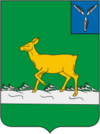 №п/пНаименованиеЕд. изм.Кол-воТерритория общего пользованияВсего:Кв.мНе разграниченыВид покрытия автодорогАсфальтобетон (ЩМА 15) проектируемыйАсфальтобетон (ЩМА 15) проектируемыйРасчетная скорость движения по дорогам80 км/ч80 км/чНаименование показателейНачалоКонецКонецТрасса газопровода высокого давленияПК 0ПК2+42,03ПК2+42,03ДиаметрПЭ 100 63х5,8ПЭ 100 63х5,8ПЭ 100 63х5,8Расчетное давление0,4-0,6МПа0,4-0,6МПа0,4-0,6МПа    Наименьший радиус кривых в продольном профиле150001500015000Нормативная нагрузка для труб ГОСТ 32960-2014К14К14К14Трасса газопровода низкого давления с расчетным давлением 0,003-0,005 МПаПК02ПК02ПК122 +90,40Трасса газопровода низкого давления с расчетным давлением 0,003-0,005 МПаПК03ПК03ПК2 3 +14,98Трасса газопровода низкого давления с расчетным давлением 0,003-0,005 МПаПК04ПК04ПК4 4 +01,82Трасса газопровода низкого давления с расчетным давлением 0,003-0,005 МПаПК05ПК05ПК2 5 +68,12Трасса газопровода низкого давления с расчетным давлением 0,003-0,005 МПаПК06ПК06ПК2 6 +31,92Трасса газопровода низкого давления с расчетным давлением 0,003-0,005 МПаПК0 7ПК0 7ПК2 7 +49,16Трасса газопровода низкого давления с расчетным давлением 0,003-0,005 МПаПК0 8ПК0 8ПК2 8 +14,97Трасса газопровода низкого давления с расчетным давлением 0,003-0,005 МПаПК0 9ПК0 9ПК9 9 +74,69Трасса газопровода низкого давления с расчетным давлением 0,003-0,005 МПаПК0 10ПК0 10ПК8 10 +57,46Трасса газопровода низкого давления с расчетным давлением 0,003-0,005 МПаПК0 11ПК0 11ПК2 11 +21,16ПК0 12ПК0 12ПК3 12 +90,81ПК0 13ПК0 13ПК2 13 +45,55ПК0 14ПК0 14ПК5 14 +52,06ПК0 15ПК0 15ПК2 15 +19,87ПК0 16ПК0 16ПК2 16 +37,49№п/пХYДлина,м1578663,793305349,6602578685,913305370,093,03578668,983305445,2696,884578668,913305455,5910,05578668,713305475,3020,06578668,843305488,7213,697578668,923305490,232,08578670,553305640,45146,129578951,883305632,68281,010578949,713305500,46131,8611578682,063305505,05267,3812578681,773305499,855,013579192,663305491,48511,6714578646,7833054496,185,015578954,593305500,56238,3516578956,653305624,55123,3617           579155,8233005627,21198,6418579155,2733005874,89245,6419579287,233305875,22131,2720579288,423305494,37380,2221579293,513305499,385,022579291,783306092,00596,8323579280,883306092,725,024579287,143305880,08213,2725579161,263305880,02124,8126579157,273306126,86246,8427579152,223306126,695,028579156,123305879,78246,8429579150,623305879,785,5030579150,373305633,31247,531579020,453305630,75130,6032579017,383305859,32228,9233579011,973305859,065,034579014,873305630,92228,935578956,543305629,9158,936578956,703305637,447,6637578885,903305639,7470,0738578888,053305852,11212,4539578883,003305852,015,040578880,663305639,79212,45  41578614,973305647,23264,7342578613,013305648,822,2643578925,073305952,64463,9444578637,133306262,52393,545578633,503306258,665,046578918,253305992,41389,4947578823,193305889,96139,048578536,573306153,25387,749578533,033306149,745,050578819,473305886,28388,051578727,423305786,80133,1552578565,903305934,38218,1153578562,113305930,895,054578723,653305782,79218,0755578606,953305649,66176,2256578568,673305624,4345,5157578433,883305827,16242,4158578429,713305824,265,059578564,643305621,36242,460578459,103305554,07123,4661578157,333306011,76548,1962578152,313306008,375,063578454,253305550,86547,8964578428,973305533,8429,0865578426,783305532,242,066578355,403305483,6485,7367578354,803305483,752,068578352,243305483,7631,2569578351,983305483,802,070578334,183305510,16538,6471578333,223305960,945,072578035,193305960,94540,0473578031,113305958,122,074578328,913305509,3127,9175578330,123305507,6852,5276578345,853305483,842,077578291,843305485,2196,9378578289,743305485,3072,9179578191,533305487,955,080578149,373305548,9976,4781578145,233305546,0990,4482578188,753305482,982,083578281,893305480,4862,6884578284,013305480,312,085578347,753305478,806,4086578350,283305478,6992,5487578356,653305478,672,088578433,993305531,1322,8689578436,093305532,3725,2090578456,943305546,422,091578471,343305524,4721,0392578473,143305521,6642,4893578484,643305503,762,094578528,983305502,82120,1495578535,133305502,715,096578656,313305500,10134,1097578656,403305505,702,098578519,223305508,1724,9799578513,043305508,2211,96100578487,993305508,802,0101578481,293305518,9734,12102578479,323305521,73173,14103578461,103305549,391,99104578605,673305642,5253,59105578608,523305642,45149,58106578662,733305640,942,0107578663,663305490,5814,56108578663,663305488,9920,0109578663,723305475,2110,0110578663,773305455,3294,75111578663,883305445,5413,0112578663,993305348,613,0113578664,083305346,595,0Название точкиКоординатыКоординатыНазвание точкиХY1578663,293305349,662578685,913305370,09112578663,993305348,61113578664,083305346,59Название точкиКоординатыКоординатыНазвание точкиХY2578685,913305370,093578668,983305445,26111578663,883305445,54112578663,993305348,61Название точкиКоординатыКоординатыНазвание точкиХY3578668,983305445,264578668,913305455,59110578663,773305455,32111578663,883305445,54Название точкиКоординатыКоординатыНазвание точкиХY4578668,913305455,595578668,713305475,30110578663,773305455,32109578663,723305475,21Название точкиКоординатыКоординатыНазвание точкиХY5578668,713305475,306578668,843305488,72108578663,663305488,99109578663,723305475,21Название точкиКоординатыКоординатыНазвание точкиХY6578668,843305488,727578668,923305490,23107578663,663305490,58108578663,663305488,99Название точкиКоординатыКоординатыНазвание точкиХY7578668,923305490,238578670,553305640,45107578663,663305490,58106578662,733305640,94Название точкиКоординатыКоординатыНазвание точкиХY8578670,553305640,459578951,883305632,6836578956,703305637,4437578885,903305639,7440578880,663305639,7941578614,973305647,23106578662,733305640,94105578608,523305642,45Название точкиКоординатыКоординатыНазвание точкиХY37578885,903305639,7438578888,053305852,1139578883,003305852,0140578880,663305639,79Название точкиКоординатыКоординатыНазвание точкиХY9578951,883305632,6836578956,703305637,4435578956,543305629,9116578956,653305624,5515578954,593305500,5610578949,713305500,46Название точкиКоординатыКоординатыНазвание точкиХY10578949,713305500,4611578682,063305505,0512578681,773305499,8513579192,663305491,4814578646,783305496,1815578954,593305500,56Название точкиКоординатыКоординатыНазвание точкиХY16578956,653305624,5535578956,543305629,9134579014,873305630,9231579020,453305630,7530579150,373305633,3117579155,823305627,21Название точкиКоординатыКоординатыНазвание точкиХY31579020,453305630,7532579017,383305859,3233579011,973305859,0634579014,873305630,92Название точкиКоординатыКоординатыНазвание точкиХY17579155,823305627,2130579150,373305633,3118579155,273305874,8929579150,623305879,78Название точкиКоординатыКоординатыНазвание точкиХY25579161,263305880,0226579157,273306126,8627579152,223306126,6928579156,123305879,78Название точкиКоординатыКоординатыНазвание точкиХY18579155,273305874,8925           579161,263305880,0228579156,123305879,7829579150,623305879,7824579287,143305880,0819579287,233305875,22Название точкиКоординатыКоординатыНазвание точкиХY19          579287,233305875,2220579288,423305494,3721579293,513305499,3822579291,783306092,0023579280,883306092,7224579287,143305880,08Название точкиКоординатыКоординатыНазвание точкиХY41578614,973305647,2342578613,013305648,8255578606,953305649,66105578608,523305642,45104578605,673305642,52Название точкиКоординатыКоординатыНазвание точкиХY42578613,013305648,8243578925,073305952,6446578918,253305992,4155578606,953305649,66Название точкиКоординатыКоординатыНазвание точкиХY43578925,073305952,6444578637,133306262,5245578633,503306258,6646578918,253305992,41Название точкиКоординатыКоординатыНазвание точкиХY47578823,193305889,9648578536,573306153,2549578533,033306149,7450578819,473305886,28Название точкиКоординатыКоординатыНазвание точкиХY51578727,423305786,8052578565,903305934,3853578562,413305930,8954578723,653305782,79Название точкиКоординатыКоординатыНазвание точкиХY104578605,673305642,52103578461,103305549,3988578433,923305531,1364578428,973305533,8459578564,643305621,3656578568,673305624,4355578606,953305649,66Название точкиКоординатыКоординатыНазвание точкиХY89578436,093305532,3788578433,923305531,1364578428,973305533,8465578426,783305532,24Название точкиКоординатыКоординатыНазвание точкиХY88578433,923305531,1365578426,783305532,2487578356,653305478,6766578355,403305483,6486578350,283305478,69Название точкиКоординатыКоординатыНазвание точкиХY86578350,283305478,6985578347,753305478,8068578352,243305483,7666578355,403305483,64Название точкиКоординатыКоординатыНазвание точкиХY85578347,753305478,8076578345,853305483,8484578284,013305480,3177578291,843305485,21Название точкиКоординатыКоординатыНазвание точкиХY84578284,013305480,3177578291,843305485,2183578281,893305480,4878578289,743305485,30Название точкиКоординатыКоординатыНазвание точкиХY83578281,893305480,4078578289,743305485,3082578188,753305482,9879578191,533305487,9580578149,373305548,9981578145,233305546,09Название точкиКоординатыКоординатыНазвание точкиХY69578351,983305483,8070578334,183305510,1676578345,853305483,8475578330,123305507,68Название точкиКоординатыКоординатыНазвание точкиХY70578334,183305510,1671578333,223305511,8375578330,123305507,6874578328,913305509,31Название точкиКоординатыКоординатыНазвание точкиХY71578333,223305511,8374578328,913305509,3172578035,193305960,9473578031,113305958,12Название точкиКоординатыКоординатыНазвание точкиХY60578459,103305554,0761578157,333306011,7662578152,313306008,3763578454,253305550,86Название точкиКоординатыКоординатыНазвание точкиХY56578568,673305624,4357578433,883305827,1658578429,713305824,2659578564,643305621,36Название точкиКоординатыКоординатыНазвание точкиХY103578461,103305549,3990578456,943305546,4291578471,343305524,47102578479,323305521,73Название точкиКоординатыКоординатыНазвание точкиХY102578479,323305521,73101578481,293305518,9791578471,343305524,4799578513,043305508,22Название точкиКоординатыКоординатыНазвание точкиХY92578473,143305521,6693578484,643305503,7694578528,983305502,8299578513,043305508,22100578487,993305508,80101578481,293305518,97Название точкиКоординатыКоординатыНазвание точкиХY99578513,043305508,2298578519,223305508,1794578528,983305502,8295578535,133305502,71Название точкиКоординатыКоординатыНазвание точкиХY98578519,223305508,1797578656,403305505,7096578656,313305500,1095578535,133305502,71Председатель Ивантеевскогорайонного Собрания  		А.М. НелинГлава Ивантеевского муниципального районаСаратовской области                                                                      В.В. Басов  ОБЩЕСТВО С ОГРАНИЧЕННОЙ ОТВЕТСТВЕННОСТЬЮ«РЕМСТРОЙПРОЕКТ»Свидетельство о допуске № СРО-П-081-6454051984-00005-4,выданное «Некоммерческим партнерством «Межрегиональное объединение проектировщиков (СРО)» 410004, г. Саратов, ул. Астраханская, д.43Документация по планировке территории с проектом межевания в его составеДля  строительства объекта: «Газоснабжение с. Ивантеевка по                                         ул. Международная, ул. Демократическая, ул. Кузьмина, ул. Дружбы, ул. Жаркова, ул. Парковой, ул. Дремова, ул. Толстова, ул. Ашхабадской  Ивантеевского муниципального района Саратовской области»№ томаНаименованиеПримечаниеТом 1Основная часть проекта планировки территории Раздел 1. Проект планировки территорииГрафическая часть.Раздел 2. Положение о размещении линейных объектовТом 2Материалы по обоснованию проекта планировки территорииРаздел 3. Материалы по обоснованию проекта планировки терри-Тории. Графическая часть.Раздел 4. Материалы по обоснованию проекта планировки территории. Пояснительная записка.Том 2. Материалы по обоснованию проекта планировки территории.         Стр.Том 2. Материалы по обоснованию проекта планировки территории.         Стр.Том 2. Материалы по обоснованию проекта планировки территории.         Стр.3.1Раздел 3. Материалы по обоснованию проекта планировки территории.Графическая часть.Раздел 4. Материалы по обоснованию проекта планировки территории. Пояснительная записка4.1 Природно-климатические условия территории, в отношении которой разрабатывается проект планировки территории.4.2 Обоснование определения границ  зон планируемого размещения линейных объектов4.3Обоснование определения зон планируемого размещения линейных объектов, подлежащих переносу (переустройству) из зон планируемого размещения линейных объектов4.4Обоснование определения предельных параметров  застройки территории в границах зон планируемого размещения объектов капитального строительства, входящих в состав линейных объектов.4.5Ведомость пересечений границ зон планируемого размещения линейного объекта с сохраняемыми объектами капитального строительства (здание, строение, сооружение, объект, строительство которого не завершено.) существующими и строящимися на момент  подготовки проекта планировки территории.4.6Ведомость пересечений границ зон планируемого размещения линейного объекта с объектами капитального строительства, строительство которых запланировано в соответствии с ранее утвержденной документацией по планировке территории.4.7Ведомость пересечений  границ зон планируемого размещения линейного объекта с водными объектами.Приложения:Материалы и результаты инженерных изысканий, используемые при подготовке проекта планировки территорииПрограмма на проведение инженерных изысканийЗадание на проведение инженерных изысканийВиды  функциональных зонУсловное обозначени напланеЗемли поселений для малоэтажного строительстваЗемли промышленности, энергетики, транспорта, связи, радиовещания, телевидения, информации, земли для обеспечения космической деятельности, земли обороны, безопасности или иного специального назначения)Ж-1ИТКадастровый номер  земельного участкаОбозначение земельного участка на чертежеПлощадь испрашивае-мого земельного участка, кв.м.Категория земельМестоположе- ниеВид разрешенного использования64:14:220501Условный участок 1ИТ10,0Охранная зона газопровода высокого давления межпоселкового от АГРС с Ивантеевка до с. Ивановка, инв №523Земли населенных пунктов. Форма собственности не указана.Саратовская область, Ивантеевский район, с ИвантеевкаЗемли населенных пунктов находящиеся в резерве64:14:22501Условный участок 3ИТ50,0Охранная зона ЛЭП -10кВтЗемли промышленности, энергетики, транспорта, связи , радиовещания, телевидения, информатики, земли для обеспечения космической деятельности, земли обороны, безопасности или иного специального назначения.Собственность публично-правовых образований.ИвантеевскийМР Саратовской области Земли населенных пунктов в резерве.64:14:220501:Условный участок 4ИТ100,0Охранная зона ЛЭП 110кВт ВОЛП ОАО МСС «Поволжье»Земли промышленности, энергетики, транспорта, связи , радиовещания, телевидения, информатики, земли для обеспечения космической деятельности, земли обороны, безопасности или иного специального назначения.ИвантеевскийМР Саратовской обл.Специальное назначение. 64:14:220501Условный участок 6ИТ10,0Охранная зона кабеляЗемли сельскохозяйственного назначения.Саратовская обл. Ивантеевский районДля сельскохозяйственного производства64:14:220501Условный участок 24ИТ10,0Охранная зона кабеля ростелекомЗемли промышленности, энергетики, транспорта, связи, радиовещания, телевидения, информатики, земли для обеспечения космической деятельности, земли обороны, безопасности или иного специального назначенияСаратовская область Ивантеевский МР.Земли населенных пунктов, находящиеся в резерве64:14:220501Условный участок 26ИТ10,0Охранная зона кабеля надземногоЗемли промышленности, энергетики, транспорта, связи , радиовещания, телевидения, информатики, земли для обеспечения космической деятельности, земли обороны, безопасности или иного специального назначения.Саратовская область. Ивантеевский район.Земли населенных пунктов64:14:220501Условный участок 28ИТ10,0 Охранная зона кабеляЗемли промышленности, энергетики, транспорта, связи , радиовещания, телевидения, информатики, земли для обеспечения космической деятельности, земли обороны, безопасности или иного специального назначения.Саратовская область. Ивантеевский районЗемли населенных пунктов64:14:220501Условный участок 31ИТ10,0 Охранная зона кабеляЗемли промышленности, энергетики, транспорта, связи , радиовещания, телевидения, информатики, земли для обеспечения космической деятельности, земли обороны, безопасности или иного специального назначения.Саратовская область. Ивантеевский районЗемли населеннных пунктов, находящиеся в резерве64:14:220501Условный участок 31ИТ10,0 Охранная зона кабеляЗемли промышленности, энергетики, транспорта, связи , радиовещания, телевидения, информатики, земли для обеспечения космической деятельности, земли обороны, безопасности или иного специального назначения.-«-64:14:220501Условный участок 36ИТ10,0 Охранная зона кабеляЗемли промышленности, энергетики, транспорта, связи , радиовещания, телевидения, информатики, земли для обеспечения космической деятельности, земли обороны, безопасности или иного специального назначения.-«-64:14:220501Условный участок 38ИТ10,0 Охранная зона кабеляЗемли промышленности, энергетики, транспорта, связи , радиовещания, телевидения, информатики, земли для обеспечения космической деятельности, земли обороны, безопасности или иного специального назначения.-«-Итого земельных участков, сведения о которыхимеются в ЕГРН240,0Председатель Ивантеевскогорайонного Собрания  		А.М. НелинГлава Ивантеевского муниципального районаСаратовской области                                                                      В.В. Басов  Приложение №3 к решению районного Собрания от 27.11.2019 г. № «Об утверждении проекта по планировке территории с проектом межевания в его составе для  строительства объекта: «Газоснабжение с. Ивантеевка по ул. Международная,                              ул. Демократическая, ул. Кузьмина, ул. Дружбы, ул. Жаркова,  ул. Парковой, ул. Дремова, ул. Толстова, ул. Ашхабадской Ивантеевского муниципального района Саратовской области»»	ОБЩЕСТВО С ОГРАНИЧЕННОЙ ОТВЕТСТВЕННОСТЬЮ«РЕМСТРОЙПРОЕКТ»Свидетельство о допуске № СРО-П-081-6454051984-00005-4,выданное «Некоммерческим партнерством «Межрегиональное объединение проектировщиков (СРО)» 410004, г. Саратов, ул. Астраханская, д.43Документация по планировке территории с проектом межевания в его составеДля  строительства объекта: «Газоснабжение с. Ивантеевка по                                         ул. Международная, ул. Демократическая, ул. Кузьмина, ул. Дружбы, ул. Жаркова, ул. Парковой, ул. Дремова, ул. Толстова, ул. Ашхабадской  Ивантеевского муниципального района Саратовской области»Наименование разделаПримеч.Том 3. Основная часть проекта межевания.Том 3. Основная часть проекта межевания.Раздел 5. Текстовая часть проекта межеванияОбоснование проекта межевания территорииЧертеж межевания территорииТом 4. Материалы по обоснованию проекта межевания территории.Том 4. Материалы по обоснованию проекта межевания территории.Раздел 6 Материалы по обоснованию проекта межевания территории . Графическая часть.п.пНаименование№ стр.Том 3.Том 3.Том 3.1Состав проектной документации22Содержание33Проект межевания территории. Текстовая часть44Общие сведения55Перечень и сведения о площади образуемых земельных участков, в том числе возможные способы их образования.76Перечень и сведения о площади образуемых земельных участков, которые будут отнесены к территориям общего пользования или имуществу общего пользования, в том числе в отношении которых предполагаются резервирование и (или) изъятие для государственных или муниципальных нужд.77Вид разрешенного использования образуемых земельных участков в соответствии с проектом планировки территории.98Каталог координат характерных точек образуемых земельных участков109Каталог координат характерных точек устанавливаемых сервитутов на смежных с территорией земельных участках.1510Проект межевания территории. Графическая часть2011Чертеж межевания территории М 1:50021№Условный номер ЗУМестоположениеКатегория земельИспрашиваемая площадь, кВ. м164:14:220501Уч №1с. Ивантеевка, Ивантеевского МР, Саратовской области550м кладбища и 530 к северу от подстанции 35/10кВЗемли населенных пунктов, предназначенные под малоэтажную жилую застройку Ж-110,0(охранная зона газопровода высокого давления действ.2Уч.№2с. Ивантеевка, Ивантеевского МР, Саратовской областиЗемли населенных пунктов, предназначенные под малоэтажную застройку. Ж-1484,53Уч.№3с. Ивантеевка, Ивантеевского МР, Саратовской области550м к юго-востоку от территории кладбища и 755 к северо-востоку от подстанции 35/10Земли населенных пунктов, предназначенные под малоэтажную застройку. Ж-150,0Охранная зона ЛЭП-10,0 кВт4Уч.№4с. Ивантеевка, Ивантеевского МР, Саратовской областиЗона инженерной и транспортной инфраструктуры ИТ100,0 Охранная зона ЛЭП -110 кВ5Уч.№5с. Ивантеевка, Ивантеевского МР, Саратовской областиЗемли населенных пунктов, предназначенные под малоэтажную застройку. Ж-168,86Уч. №6с. Ивантеевка, Ивантеевского МР, Саратовской областиЗемли промышленности, энергетики, транспорта, связи, радиовещания, телевидения, информатики, земли для обеспечения космической деятельности. ИТ10,0 Охранная зона кабеля.7Уч. №7с. Ивантеевка, Ивантеевского МР, Саратовской областиЗемли населенных пунктов, предназначенные под малоэтажную застройку.Ж-1755,08Уч. №8с. Ивантеевка, Ивантеевского МР, Саратовской областиЗемли населенных пунктов, предназначенные под малоэтажную застройку.Ж-11708,359Уч. №9с. Ивантеевка, Ивантеевского МР, Саратовской областиЗемли населенных пунктов, предназначенные под малоэтажную застройку.1060,010Уч.№10с. Ивантеевка, Ивантеевского МР, Саратовской областиЗемли населенных пунктов, предназначенные под малоэтажную застройку.Ж-1613,2511Уч №11с. Ивантеевка, Ивантеевского МР, Саратовской областиЗемли населенных пунктов, предназначенные под малоэтажную застройку.Ж-12565,012Уч. №12с. Ивантеевка, Ивантеевского МР, Саратовской области.Земли населенных пунктов, предназначенные под малоэтажную застройку.982,213Уч. №13с. Ивантеевка, Ивантеевского МР, Саратовской областиЗемли населенных пунктов, предназначенные под малоэтажную застройку.Ж-11141,1514Уч.№14Уч №15с. Ивантеевка, Ивантеевского МР, Саратовской областиЗемли населенных пунктов, предназначенные под малоэтажную застройку.Ж-11237,71227,515Уч. №16с. Ивантеевка, Ивантеевского МР, Саратовской областиЗемли населенных пунктов, предназначенные под малоэтажную застройку.Ж-1657,4416Уч.№17Уч.№18с. Ивантеевка, Ивантеевского МР, Саратовской областиЗемли населенных пунктов, предназначенные под малоэтажную застройку.2995,025,017Уч.№19с. Ивантеевка, Ивантеевского МР, Саратовской областиЗемли населенных пунктов, предназначенные под малоэтажную застройку.Ж-12323,018Уч№20с. Ивантеевка, Ивантеевского МР, Саратовской областиЗемли населенных пунктов, предназначенные под малоэтажную застройку.Ж-11958,519Уч. №21с. Ивантеевка, Ивантеевского МР, Саратовской областиЗемли населенных пунктов, предназначенные под малоэтажную застройку..1948,520Уч. №22с. Ивантеевка, Ивантеевского МР, Саратовской областиЗемли населенных пунктов, предназначенные под малоэтажную застройку.Ж-11107,80,021Уч. №23С. Ивантеевка, Ивантеевского МР, Саратовской областиЗемли населенных пунктов, предназначенные под малоэтажную застройку.Ж-11035,023Уч №24с. Ивантеевка, Ивантеевского МР, Саратовской областиЗемли населенных пунктов, предназначенные под малоэтажную застройку.10,0 охранная зона кабеля24Уч. №25с. Ивантеевка, Ивантеевского МР, Саратовской областиЗемли населенных пунктов, предназначенные под малоэтажную застройку.460,025Уч. №26с. Ивантеевка, Ивантеевского МР, Саратовской области730м к северо-западу от пересечения автодорогИвантеевка-Ивановка и Саратов-Самара и 185м влево.Земли населенных пунктов, предназначенные под малоэтажную застройку.10,0 (охранная зона кабеля надземного Ростелеком)Уч. №27с. Ивантеевка, Ивантеевского МР, Саратовской областиЗемли населенных пунктов, предназначенные под малоэтажную застройку.306,06Уч.№28с. Ивантеевка, Ивантеевского МР, Саратовской областиЗемли населенных пунктов, предназначенные под малоэтажную застройку.10,0 (охранная зона кабеля)26Уч. № 29с Ивантеевка, Ивантеевского МР, Саратовской области Земли населенных пунктов, предназначенные под малоэтажную застройку.852,0227Уч.№30с. Ивантеевка, Ивантеевского МР, Саратовской областиЗемли населенных пунктов, предназначенные под малоэтажную застройку.167,1528Уч №31с. Ивантеевка, Ивантеевского МР, Саратовской областиЗемли населенных пунктов, предназначенные под малоэтажную застройку.10,0 (охранная зона кабеля)29Уч. №32с. Ивантеевка, Ивантеевского МР, Саратовской областиЗемли населенных пунктов, предназначенные под малоэтажную застройку.2867,830Уч.№33с. Ивантеевка, Ивантеевского МР, Саратовской областиЗемли населенных пунктов, предназначенные под малоэтажную застройку.2756,831Уч.№34с. Ивантеевка, Ивантеевского МР, Саратовской областиЗемли населенных пунктов, предназначенные под малоэтажную застройку.1230,032Уч.№35с. Ивантеевка, Ивантеевского МР, Саратовской областиЗемли населенных пунктов, предназначенные под малоэтажную застройку.163,033Уч.№36с. Ивантеевка, Ивантеевского МР, Саратовской областиЗемли населенных пунктов, предназначенные под малоэтажную застройку.10,0 (охранная зона кабеля)34Уч.№37с. Ивантеевка, Ивантеевского МР, Саратовской областиЗемли населенных пунктов, предназначенные под малоэтажную застройку.255,035Уч.№38с. Ивантеевка, Ивантеевского МР, Саратовской областиЗемли населенных пунктов, предназначенные под малоэтажную застройку.10,0 (охранная зона кабеля)36Уч.№39с. Ивантеевка, Ивантеевского МР, Саратовской областиЗемли населенных пунктов, предназначенные под малоэтажную застройку.642,7№п/пПланируемое разрешенноеиспользованиеПлощадь участка,м21Инженерно-транспортная инфраструктура10,02Инженерно-транспортная инфраструктура484,53Инженерно-транспортная инфраструктура50,04Инженерно-транспортная инфраструктура100,05Инженерно-транспортная инфраструктура68,86Инженерно-транспортная инфраструктура10,07Инженерно-транспортная инфраструктура755,08Инженерно-транспортная инфраструктура1708,359Инженерно-транспортная инфраструктура1060,010Инженерно-транспортная инфраструктура613,2511Инженерно-транспортная инфраструктура2565,012Инженерно-транспортная инфраструктура982,213Инженерно-транспортная инфраструктура1141,1514Инженерно-транспортная инфраструктура1237,715Инженерно-транспортная инфраструктура1227,516Инженерно-транспортная инфраструктура657,4417Инженерно-транспортная инфраструктура2995,018Инженерно-транспортная инфраструктура25,019Инженерно-транспортная инфраструктура2323,020Инженерно-транспортная инфраструктура1958,521Инженерно-транспортная инфраструктура1948,522Инженерно-транспортная инфраструктура1107,823Инженерно-транспортная инфраструктура1035,024Инженерно-транспортная инфраструктура10,025Инженерно-транспортная инфраструктура460,026Инженерно-транспортная инфраструктура10,027Инженерно-транспортная инфраструктура306,0628Инженерно-транспортная инфраструктура10,029Инженерно-транспортная инфраструктура852,030Инженерно-транспортная инфраструктура167,1531Инженерно-транспортная инфраструктура10,032Инженерно-транспортная инфраструктура2867,833Инженерно-транспортная инфраструктура2756,834Инженерно-транспортная инфраструктура1230,035Инженерно-транспортная инфраструктура163,036Инженерно-транспортная инфраструктура10,037Инженерно-транспортная инфраструктура255,038Инженерно-транспортная инфраструктура10,039Инженерно-транспортная инфраструктура642,7№п/пХYДлина,м1578663,793305349,6602578685,913305370,093,03578668,983305445,2696,884578668,913305455,5910,05578668,713305475,3020,06578668,843305488,7213,697578668,923305490,232,08578670,553305640,45146,129578951,883305632,68281,010578949,713305500,46131,8611578682,063305505,05267,3812578681,773305499,855,013579192,663305491,48511,6714578646,7833054496,185,015578954,593305500,56238,3516578956,653305624,55123,3617           579155,8233005627,21198,6418579155,2733005874,89245,6419579287,233305875,22131,2720579288,423305494,37380,2221579293,513305499,385,022579291,783306092,00596,8323579280,883306092,725,024579287,143305880,08213,2725579161,263305880,02124,8126579157,273306126,86246,8427579152,223306126,695,028579156,123305879,78246,8429579150,623305879,785,5030579150,373305633,31247,531579020,453305630,75130,6032579017,383305859,32228,9233579011,973305859,065,034579014,873305630,92228,935578956,543305629,9158,936578956,703305637,447,6637578885,903305639,7470,0738578888,053305852,11212,4539578883,003305852,015,040578880,663305639,79212,45  41578614,973305647,23264,7342578613,013305648,822,2643578925,073305952,64463,9444578637,133306262,52393,545578633,503306258,665,046578918,253305992,41389,4947578823,193305889,96139,048578536,573306153,25387,749578533,033306149,745,050578819,473305886,28388,051578727,423305786,80133,1552578565,903305934,38218,1153578562,113305930,895,054578723,653305782,79218,0755578606,953305649,66176,2256578568,673305624,4345,5157578433,883305827,16242,4158578429,713305824,265,059578564,643305621,36242,460578459,103305554,07123,4661578157,333306011,76548,1962578152,313306008,375,063578454,253305550,86547,8964578428,973305533,8429,0865578426,783305532,242,066578355,403305483,6485,7367578354,803305483,752,068578352,243305483,7631,2569578351,983305483,802,070578334,183305510,16538,6471578333,223305960,945,072578035,193305960,94540,0473578031,113305958,122,074578328,913305509,3127,9175578330,123305507,6852,5276578345,853305483,842,077578291,843305485,2196,9378578289,743305485,3072,9179578191,533305487,955,080578149,373305548,9976,4781578145,233305546,0990,4482578188,753305482,982,083578281,893305480,4862,6884578284,013305480,312,085578347,753305478,806,4086578350,283305478,6992,5487578356,653305478,672,088578433,993305531,1322,8689578436,093305532,3725,2090578456,943305546,422,091578471,343305524,4721,0392578473,143305521,6642,4893578484,643305503,762,094578528,983305502,82120,1495578535,133305502,715,096578656,313305500,10134,1097578656,403305505,702,098578519,223305508,1724,9799578513,043305508,2211,96100578487,993305508,802,0101578481,293305518,9734,12102578479,323305521,73173,14103578461,103305549,391,99104578605,673305642,5253,59105578608,523305642,45149,58106578662,733305640,942,0107578663,663305490,5814,56108578663,663305488,9920,0109578663,723305475,2110,0110578663,773305455,3294,75111578663,883305445,5413,0112578663,993305348,613,0113578664,083305346,595,0№п/пКадастровый НомерПлощадь,кВ.мКатегория земель164:14:22050110,0Земли инженерной и транспортной инфраструктуры. (газопровод высокого давления)Собственность публично-правовых образований264:14:22050150,0Земли инженерной и транспортной инфраструктуры(ЛЭП 10кв)Собственность публично-правовых образований.364:14:220501100,0Земли инженерной и транспортной инфраструктуры (ЛЭП 110кВ)Собственность публично-правовых образований.464:14:22050180,0Земли инженерной и транспортной инфраструктуры (кабель Ростелеком) Собственность публично-правовых образований.Название точкиКоординатыКоординатыНазвание точкиХY1578663,293305349,662578685,913305370,08112578663,993305348,61113578664,083305346,59Название точкиКоординатыКоординатыНазвание точкиХY3578668,983305445,264578668,913305455,59110578663,773305455,32111578663,883305445,54Название точкиКоординатыКоординатыНазвание точкиХY4578668,913305455,595578668,713305475,30110578663,773305455,32109578663,723305475,21Название точкиКоординатыКоординатыНазвание точкиХY6578668,843305488,727578668,923305490,23107578663,663305490,58108578663,663305488,99102578479,323305521,73101578481,293305518,9791578471,343305524,4799578513,043305508,2289578436,093305532,3788578433,923305531,1364578428,973305533,8465578426,783305532,2485578347,753305478,8086578350,283305478,6968578352,243305483,7666578355,403305483,6483578281,893305480,4884578284,013305480,3177578291,843305485,2178578289,743305485,3070578334,183305510,1671578333,223305511,8375578330,123305507,6874578328,913305509,3191578471,343305524,4799578513,043305508,22102578479,323305521,73101578481,293305518,9799578513,043305508,2298578519,223305508,1794578528,983305502,8295578535,133305502,71Председатель Ивантеевскогорайонного Собрания  		А.М. НелинГлава Ивантеевского муниципального районаСаратовской области                                                                      В.В. Басов  ОБЩЕСТВО С ОГРАНИЧЕННОЙ ОТВЕТСТВЕННОСТЬЮ«РЕМСТРОЙПРОЕКТ»Свидетельство о допуске № СРО-П-081-6454051984-00005-4,выданное «Некоммерческим партнерством «Межрегиональное объединение проектировщиков (СРО)» 410004, г. Саратов, ул. Астраханская, д.43 Документация по планировке территории с проектом межевания в его составеДля  строительства объекта: « Газоснабжение с. Ивантеевка по                                        ул. Международная,ул. Демократическая, ул. Кузьмина, ул. Дружбы,                                          ул. Жаркова, ул. Парковой, ул. Дремова, ул. Толстова, ул. Ашхабадской  Ивантеевского муниципального района Саратовской области»Шифр:68-19-ПМТМатериалы по обоснованию проекта межевания территорииТом 4Директор                                                  В.К. Шляпников          ГИП                                                  Е.Ю. Згуро№ п/пНаименованиеПримеч.                      Том 1.Основная часть проекта планировки территории                      Том 1.Основная часть проекта планировки территории                      Том 1.Основная часть проекта планировки территорииРаздел 1.Проект планировки территории Графическая частьЧертеж границ зон планируемого размещения  линейных объектов с совмещенными красными линиями.Раздел 2. Положение о размещении линейных объектовТом 2. Материалы по обоснованию проекта планировки территории.Раздел 3. Материалы по обоснованию проекта планировки территории .Графическая часть.Раздел 4. Материалы по обоснованию проекта планировки территории. Пояснительная запискаПриложения:Том 3. Основная часть проекта межевания.Раздел 5. Текстовая часть проекта межеванияОбоснование проекта межевания территорииТом 4. Материалы по обоснованию проекта межевания территории.Раздел 6 Материалы по обоснованию проекта межевания территории . №п/пНаименованиеСтр.1Перечень и сведения о площади образуемых  земельных участков и способы их образования. 2Виды разрешенного использования образуемых земельных участков3Зоны с особыми условиями использования территории.4Организация движения транспорта5Расчет размеров земельных участков, представленных для размещения№Условный номер ЗУМестоположениеКатегория земельИспрашиваемая площадь, кВ. м164:14:220501Уч №1с. Ивантеевка, Ивантеевского МР, Саратовской области550м кладбища и 530 к северу от подстанции 35/10кВЗона инженерной и транспортной инфраструктуры ИТ10,0(охранная зона газопровода высокого давления действ.2Уч.№2с. Ивантеевка, Ивантеевского МР, Саратовской областиЗемли населенных пунктов, предназначенные под малоэтажную застройку. Ж-1484,53Уч.№3с. Ивантеевка, Ивантеевского МР, Саратовской области550м к юго-востоку от территории кладбища и 755 к северо-востоку от подстанции 35/10Зона инженерной и транспортной инфраструктуры ИТ50,0Охранная зона ЛЭП-10,0 кВт4Уч.№4с. Ивантеевка, Ивантеевского МР, Саратовской областиЗона инженерной и транспортной инфраструктуры ИТ100,0 Охранная зона ЛЭП -110 кВ5Уч.№5с. Ивантеевка, Ивантеевского МР, Саратовской областиЗемли населенных пунктов, предназначенные под малоэтажную застройку. Ж-168,86Уч. №6с. Ивантеевка, Ивантеевского МР, Саратовской областиЗемли промышленности, энергетики, транспорта, связи, радиовещания, телевидения, информатики, земли для обеспечения космической деятельности. ИТ10,0 Охранная зона кабеля.7Уч. №7с. Ивантеевка, Ивантеевского МР, Саратовской областиЗемли населенных пунктов, предназначенные под малоэтажную застройку.Ж-1755,08Уч. №8с. Ивантеевка, Ивантеевского МР, Саратовской областиЗемли населенных пунктов, предназначенные под малоэтажную застройку.Ж-11708,359Уч. №9с. Ивантеевка, Ивантеевского МР, Саратовской областиЗемли населенных пунктов, предназначенные под малоэтажную застройку.1060,010Уч.№10с. Ивантеевка, Ивантеевского МР, Саратовской областиЗемли населенных пунктов, предназначенные под малоэтажную застройку.Ж-1613,2511Уч №11с. Ивантеевка, Ивантеевского МР, Саратовской областиЗемли населенных пунктов, предназначенные под малоэтажную застройку.Ж-12565,012Уч. №12с. Ивантеевка, Ивантеевского МР, Саратовской области.Земли населенных пунктов, предназначенные под малоэтажную застройку. Ж-1982,213Уч. №13с. Ивантеевка, Ивантеевского МР, Саратовской областиЗемли населенных пунктов, предназначенные под малоэтажную застройку.Ж-11141,1514Уч.№14Уч №15с. Ивантеевка, Ивантеевского МР, Саратовской областиЗемли населенных пунктов, предназначенные под малоэтажную застройку.Ж-11237,71227,515Уч. №16с. Ивантеевка, Ивантеевского МР, Саратовской областиЗемли населенных пунктов, предназначенные под малоэтажную застройку.Ж-1657,4416Уч.№17Уч.№18с. Ивантеевка, Ивантеевского МР, Саратовской областиЗемли населенных пунктов, предназначенные под малоэтажную застройку.Ж-12995,025,017Уч.№19с. Ивантеевка, Ивантеевского МР, Саратовской областиЗемли населенных пунктов, предназначенные под малоэтажную застройку.Ж-12323,018Уч№20с. Ивантеевка, Ивантеевского МР, Саратовской областиЗемли населенных пунктов, предназначенные под малоэтажную застройку.Ж-11958,519Уч. №21с. Ивантеевка, Ивантеевского МР, Саратовской областиЗемли населенных пунктов, предназначенные под малоэтажную застройку.Ж-1.1948,520Уч. №22с. Ивантеевка, Ивантеевского МР, Саратовской областиЗемли населенных пунктов, предназначенные под малоэтажную застройку.Ж-11107,80,021Уч. №23с. Ивантеевка, Ивантеевского МР, Саратовской областиЗемли населенных пунктов, предназначенные под малоэтажную застройку.Ж-11035,023Уч №24с. Ивантеевка, Ивантеевского МР, Саратовской областиЗона инженерно-транспортной инфраструктуры ИТ10,0 охранная зона кабеля24Уч. №25с. Ивантеевка, Ивантеевского МР, Саратовской областиЗемли населенных пунктов, предназначенные под малоэтажную застройку.460,025Уч. №26с. Ивантеевка, Ивантеевского МР, Саратовской области730м к северо-западу от пересечения автодорогИвантеевка-Ивановка и Саратов-Самара и 185м влево.Зона инженерно-транспортной инфраструктуры ИТ10,0 (охранная зона кабеля надземного Ростелеком)Уч. №27с. Ивантеевка, Ивантеевского МР, Саратовской областиЗемли населенных пунктов, предназначенные под малоэтажную застройку.306,06Уч.№28с. Ивантеевка, Ивантеевского МР, Саратовской областиЗона инженерно-транспортной инфраструктуры ИТ10,0 (охранная зона кабеля)26Уч. № 29с. Ивантеевка, Ивантеевского МР, Саратовской области Земли населенных пунктов, предназначенные под малоэтажную застройку.852,0227Уч.№30с. Ивантеевка, Ивантеевского МР, Саратовской областиЗемли населенных пунктов, предназначенные под малоэтажную застройку.167,1528Уч №31с. Ивантеевка, Ивантеевского МР, Саратовской областиЗона инженерно-транспортной инфраструктуры ИТ10,0 (охранная зона кабеля)29Уч. №32с. Ивантеевка, Ивантеевского МР, Саратовской областиЗемли населенных пунктов, предназначенные под малоэтажную застройку.2867,830Уч.№33с. Ивантеевка, Ивантеевского МР, Саратовской областиЗемли населенных пунктов, предназначенные под малоэтажную застройку.2756,831Уч.№34с. Ивантеевка, Ивантеевского МР, Саратовской областиЗемли населенных пунктов, предназначенные под малоэтажную застройку.1230,032Уч.№35с. Ивантеевка, Ивантеевского МР, Саратовской областиЗемли населенных пунктов, предназначенные под малоэтажную застройку.163,033Уч.№36с. Ивантеевка, Ивантеевского МР, Саратовской областиЗона инженерно-транспортной инфраструктуры ИТ10,0 (охранная зона кабеля)34Уч.№37с. Ивантеевка, Ивантеевского МР, Саратовской областиЗемли населенных пунктов, предназначенные под малоэтажную застройку.255,035Уч.№38с. Ивантеевка, Ивантеевского МР, Саратовской областиЗемли населенных пунктов, предназначенные под малоэтажную застройку.10,0 (охранная зона кабеля)36Уч.№39с. Ивантеевка, Ивантеевского МР, Саратовской областиЗемли населенных пунктов, предназначенные под малоэтажную застройку.642,7№п/пХYДлина,м1578663,793305349,6602578685,913305370,093,03578668,983305445,2696,884578668,913305455,5910,05578668,713305475,3020,06578668,843305488,7213,697578668,923305490,232,08578670,553305640,45146,129578951,883305632,68281,010578949,713305500,46131,8611578682,063305505,05267,3812578681,773305499,855,013579192,663305491,48511,6714578646,7833054496,185,015578954,593305500,56238,3516578956,653305624,55123,3617           579155,8233005627,21198,6418579155,2733005874,89245,6419579287,233305875,22131,2720579288,423305494,37380,2221579293,513305499,385,022579291,783306092,00596,8323579280,883306092,725,024579287,143305880,08213,2725579161,263305880,02124,8126579157,273306126,86246,8427579152,223306126,695,028579156,123305879,78246,8429579150,623305879,785,5030579150,373305633,31247,531579020,453305630,75130,6032579017,383305859,32228,9233579011,973305859,065,034579014,873305630,92228,935578956,543305629,9158,936578956,703305637,447,6637578885,903305639,7470,0738578888,053305852,11212,4539578883,003305852,015,040578880,663305639,79212,4541578614,973305647,23264,7342578613,013305648,822,2643578925,073305952,64463,9444578637,133306262,52393,545578633,503306258,665,046578918,253305992,41389,4947578823,193305889,96139,048578536,573306153,25387,749578533,033306149,745,050578819,473305886,28388,051578727,423305786,80133,1552578565,903305934,38218,1153578562,113305930,895,054578723,653305782,79218,0755578606,953305649,66176,2256578568,673305624,4345,5157578433,883305827,16242,4158578429,713305824,265,059578564,643305621,36242,460578459,103305554,07123,4661578157,333306011,76548,1962578152,313306008,375,063578454,253305550,86547,8964578428,973305533,8429,0865578426,783305532,242,066578355,403305483,6485,7367578354,803305483,752,068578352,243305483,7631,2569578351,983305483,802,070578334,183305510,16538,6471578333,223305960,945,072578035,193305960,94540,0473578031,113305958,122,074578328,913305509,3127,9175578330,123305507,6852,5276578345,853305483,842,077578291,843305485,2196,9378578289,743305485,3072,9179578191,533305487,955,080578149,373305548,9976,4781578145,233305546,0990,4482578188,753305482,982,083578281,893305480,4862,6884578284,013305480,312,085578347,753305478,806,4086578350,283305478,6992,5487578356,653305478,672,088578433,993305531,1322,8689578436,093305532,3725,2090578456,943305546,422,091578471,343305524,4721,0392578473,143305521,6642,4893578484,643305503,762,094578528,983305502,82120,1495578535,133305502,715,096578656,313305500,10134,1097578656,403305505,702,098578519,223305508,1724,9799578513,043305508,2211,96100578487,993305508,802,0101578481,293305518,9734,12102578479,323305521,73173,14103578461,103305549,391,99104578605,673305642,5253,59105578608,523305642,45149,58106578662,733305640,942,0107578663,663305490,5814,56108578663,663305488,9920,0109578663,723305475,2110,0110578663,773305455,3294,75111578663,883305445,5413,0112578663,993305348,613,0113578664,083305346,595,0